Section S1: Synthesis and Sequence details of R18 polymerase and its truncated molecules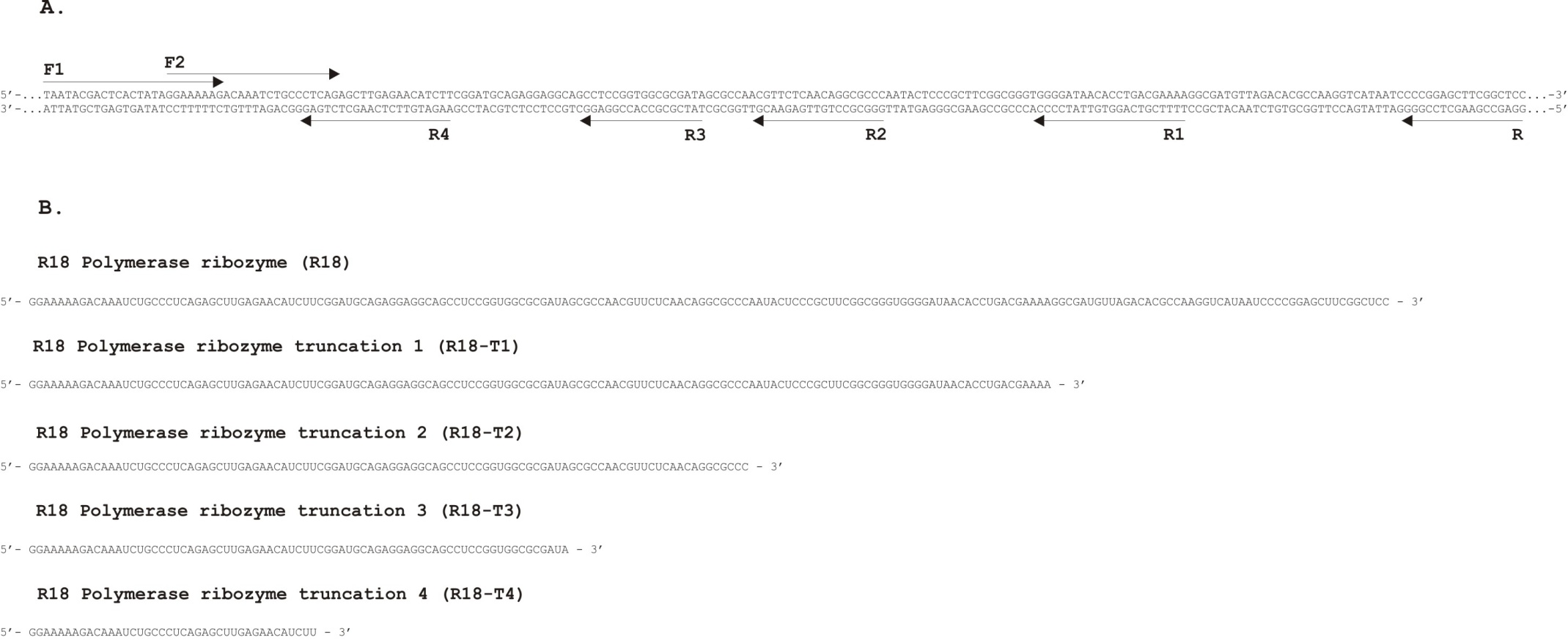 Figure S1: Synthesis of R18 polymerase (R18) and its truncated moleculesA. Template DNA sequence for R18; cloned and sequenced in pTZ57R/T vector (vector shown with dotted lines). The plasmid was used for amplification of template DNA sequences (using primers indicated by arrows). Primers F1 and R were used for amplification of template for R18, primers F1 and R1 were used for amplification of template for R18- T1, primers F1 and R2 were used for amplification of template for R18-T2, primers F1 and R3 were used for amplification of template for R18-T3, primers F1 and R4 were used for amplification of template for R18-T4. The templates were used for in vitro transcription of R18 and its truncated molecules. B.  RNA sequences of R18 and its truncations (shown in 5’ to 3’ direction) after in vitro transcription.Section S2. Schematic representation of self-ligation assay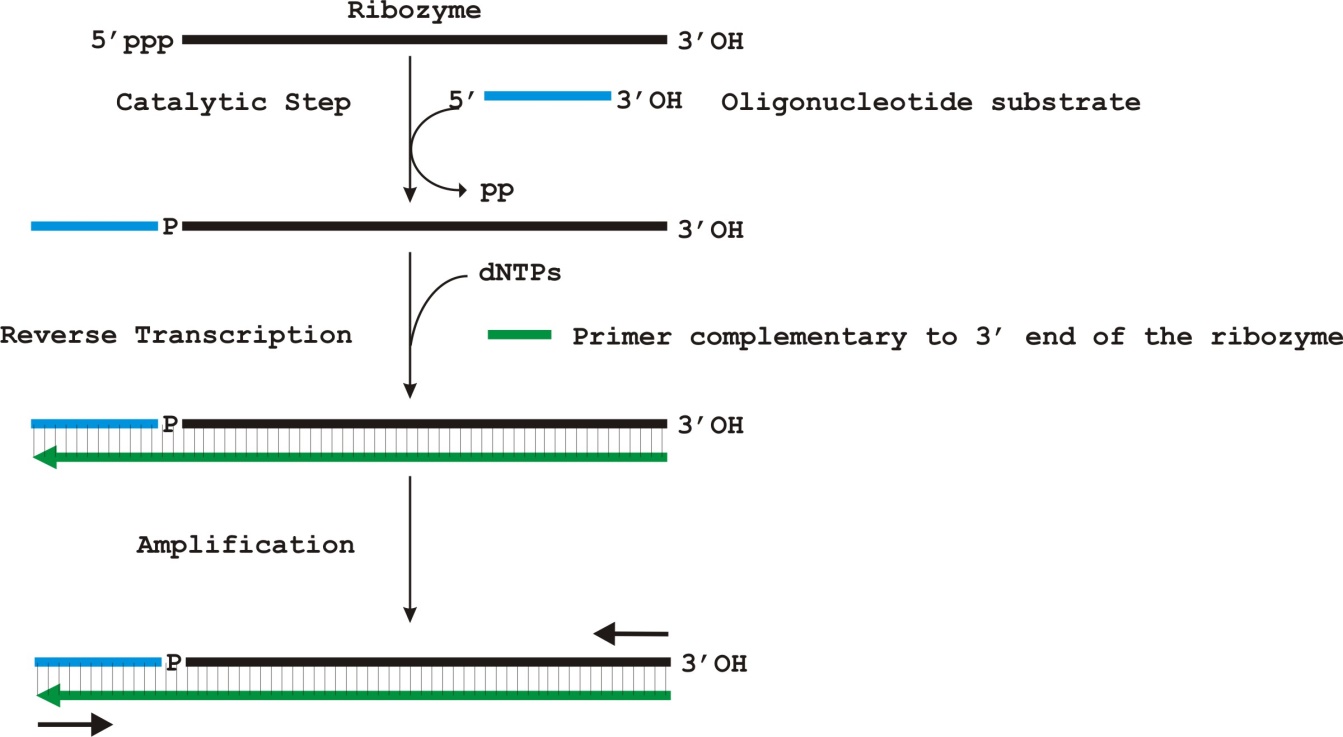 Figure S2: Schematic representation of the ribozyme self-ligation assay.The black solid line represents the RNA (shown in 5’-3’ direction). The blue solid line represents the oligonucleotide substrate used in the assay (shown in 5’ - 3’ direction).  The green solid arrow line represents the cDNA formed from the reverse transcription of the ligated product using the primer complementary to the 3’ end of the ribozyme.  The primers used to amplify the reverse transcribed product are shown as black solid arrows. Section S3. Details of PCR conditions for detection of the self-ligation reactions Briefly, the PCR was carried out using Pfu DNA polymerase with 25 pmoles of each forward and reverse primers in a total volume of 50 µl. The following thermocycling conditions were used: Initial denaturation at 95 ºC for 5 mins, 30 cycles of [denaturation at 95 ºC for 1 min, annealing at 58 ºC for 30 sec, extension at 72 ºC for 30 sec], and final extension at 72 ºC for 10 mins. The schematic representation of the assay is shown in Figure below. The self-ligation activity of the RNA with the oligonucleotide substrate was assessed by comparing the size of the amplicon from the assay to the respective reference DNA. A 35bp difference in size was indicative of ligation reaction. The positive activity was further confirmed by sequence analysis of the PCR products.Section S4: Real-time quantitative PCR conditions and determination of rate of self-ligation activity of ribozymes with substratesS4.1: PCR conditions of Real-time quantitative PCR of ribozyme assaysReal-time quantitative PCR was performed with the following thermal cycling conditions; Step 1: 50 ºC for 2 mins, Step 2: 95 ºC for 10 mins, Step 3: 95 ºC for 15 sec, Step 4: 60 ºC for 1 min. Step 3 and 4 were repeated for 40 cycles. Fluorescence was measured at 530 nm. S4.2: Quantification of cDNA copies of ligated product formed in ribozyme assaysThe CP values of known copies of DNA were obtained. The CP value corresponds to the cycle number at which there is first detectable increase in fluorescence as a result of cleavage of probe during polymerisation reaction (described in Figure S4.1 and S4.2). A standard curve was generated using base 10 log of initial target copy number versus corresponding CP value (given in Section SF). The standard curve was used to quantify unknown cDNA copies produced from the ribozyme reaction product at different time intervals. For an equivalent CP value, the number of cDNA copies present in the ribozyme reaction was quantified to be one half of the copies calculated from the standard curve sample (dsDNA). All the PCR assays included a control reaction with no DNA and each run included a sample of standard curve for calibration.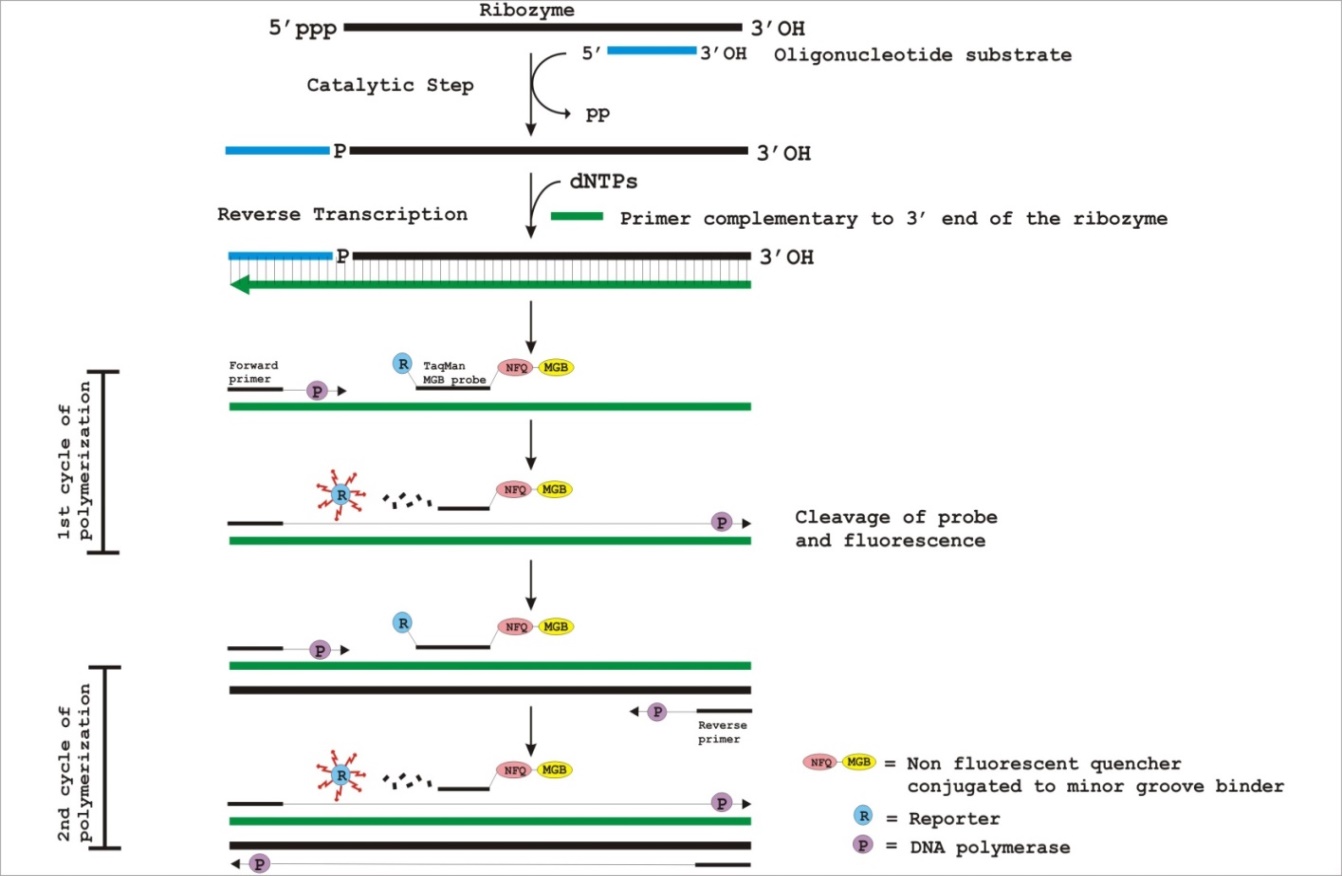 Figure S4.1: Schematic representation of the assay performed for quantitative analysis of the ribozyme’s ligation activity. The ribozymes reaction products were reverse transcribed and PCR amplified using a probe designed to bind a specific region common in the reverse transcribed sequences of the ribozyme ligation product. When the probe is intact, signals from reporter dye FAM are quenched by NFQ. During the PCR reaction, the 5’ nuclease activity of DNA polymerase cleaves the probe separating FAM and NFQ, resulting in fluorescence of FAM. 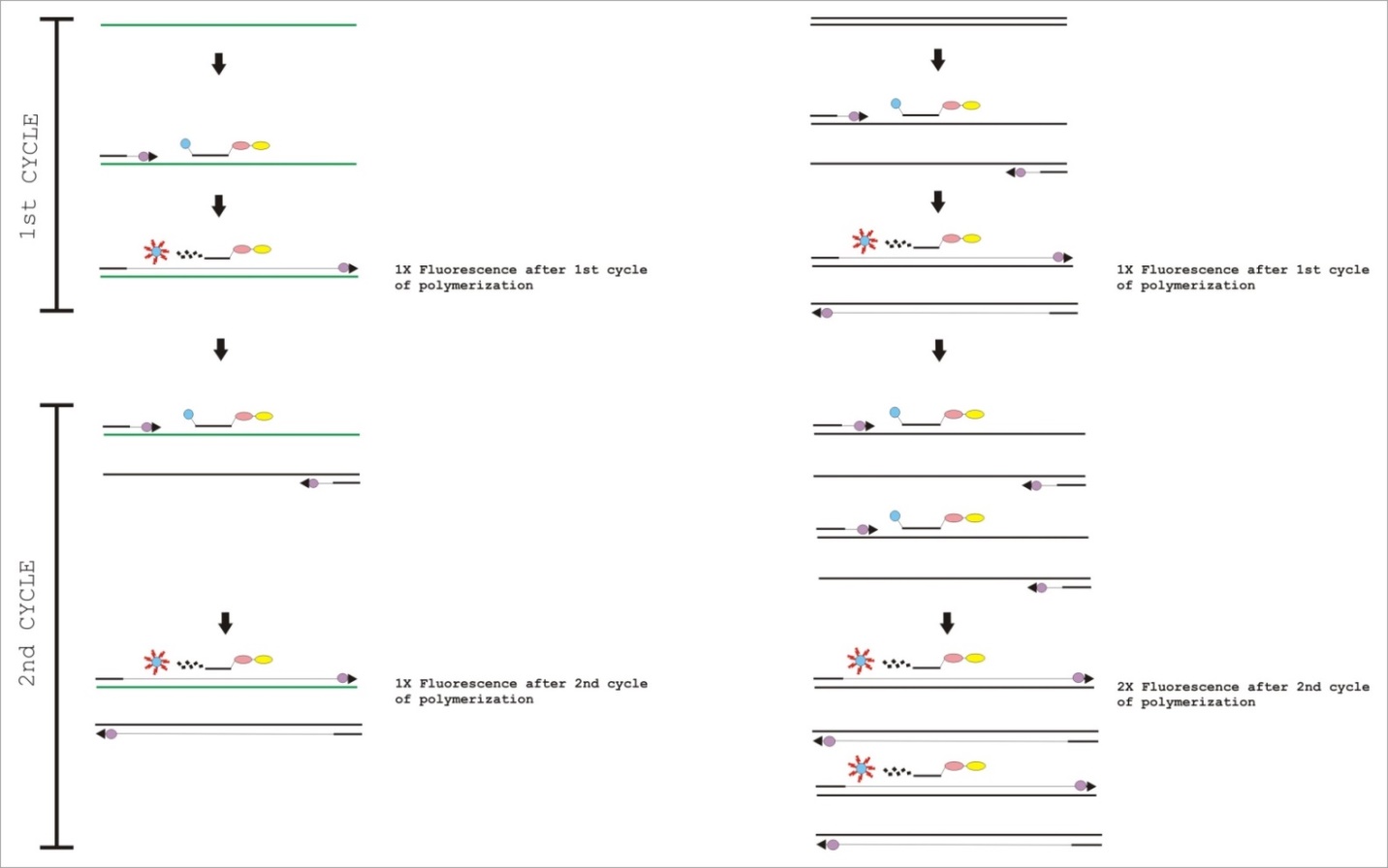 Figure S4.2: Comparison of the fluorescence from ribozyme self-ligation assay and the corresponding standard sample.Quantitative comparison of the fluorescence after 2 cycles of polymerisation using real time PCR from cDNA of ribozyme’s self-ligation reaction (left) and the corresponding dsDNA used as standard (right). S4.3: Time course analysis of self-ligation activity of ribozymesA graph of cDNA copies quantified in the reaction was plotted versus duration of incubation using Microsoft Excel. The rate of reaction was determined from the slope of the curve and was given as the copies of ligated product cDNA formed per minute.Figure S4.3: Time course analysis of R18-T4 ribozyme self-ligation activity.The X axis shows the incubation time (in minutes). The Y axis shows the copies of cDNA formed in the reaction. The symbols represent the activity of the R18-T4 ribozyme with the substrates in the course of time. Figure S4.4: Time course analysis of R18-T3 ribozyme self-ligation activity.The X axis shows the incubation time (in minutes). The Y axis shows the copies of cDNA formed in the reaction. The symbols represent the activity of the R18-T3 ribozyme with the substrates in the course of time. Figure S4.5: Time course analysis of R18-T2 ribozyme self-ligation activity.The X axis shows the incubation time (in minutes). The Y axis shows the copies of cDNA formed in the reaction. The symbols represent the activity of the R18-T2 ribozyme with the substrates in the course of time. Figure S4.6: Time course analysis of R18-T1 ribozyme self-ligation activity.The X axis shows the incubation time (in minutes). The Y axis shows the copies of cDNA formed in the reaction. The symbols represent the activity of the R18-T1 ribozyme with the substrates in the course of time. Figure S4.7: Time course analysis of R18 ribozyme self-ligation activity.The X axis shows the incubation time (in minutes). The Y axis shows the copies of cDNA formed in the reaction. The symbols represent the activity of the R18 ribozyme with the substrates in the course of time. 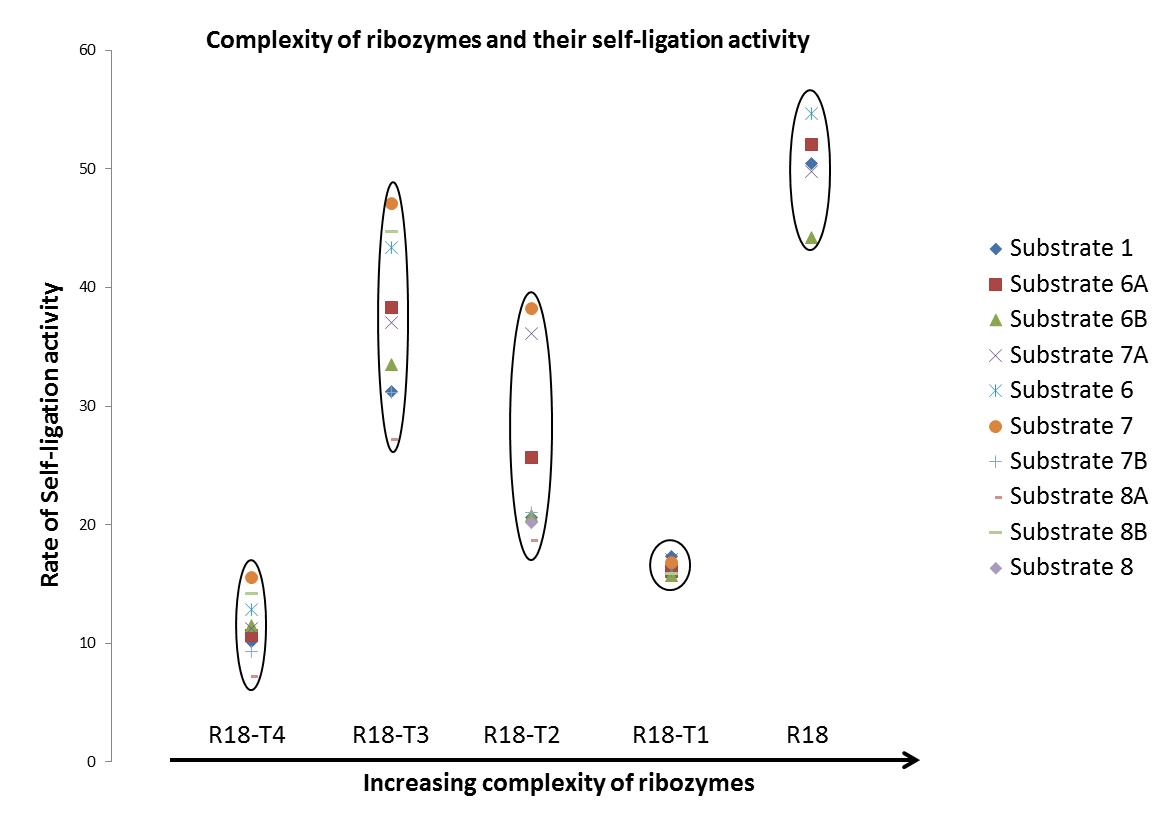 Figure S4.8: Consistency of the ribozymes with respect to their rate of self-ligation reaction with the substrates. The X axis represents the increase in size and structural complexity of ribozymes. The Y axis represents the copies of the ligated product cDNA formed per minute. The circles denote the consistency of rate of ribozyme activity with different substrates. 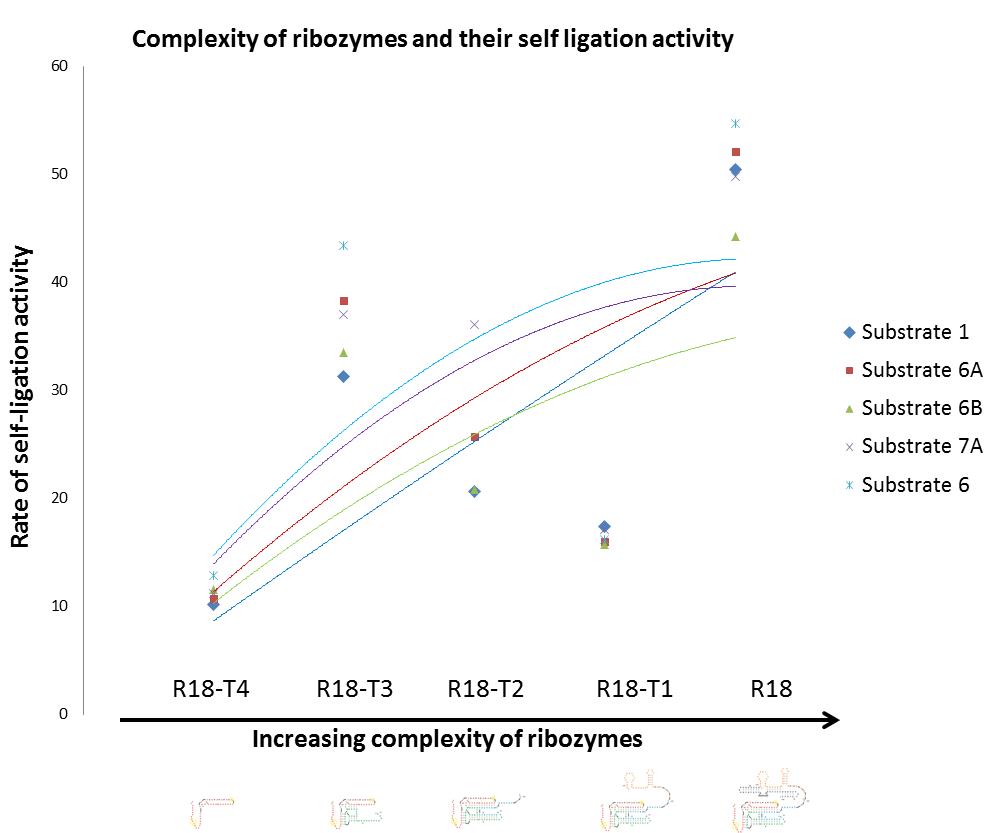 Figure S4.9: Correlation of complexity of the ribozymes with respect to their rate of self-ligation activity with the substrates. The X axis represents the increase in size and structural complexity of ribozymes. The Y axis represents the copies of ligated product cDNA formed per minute (given in Table 3.13). The curves represent a linear transition in the efficiency of the ribozyme with increase in their size and structural complexity.Section SA: Confirmation of self-ligation activity of R18 RNAs by sequence analysis The amplicons (224 bp in size) indicating self-ligation of R18 RNA with each of the substrates 1, 2, 3, 6, 6a, 6b, 7a were sequenced (top) and aligned with the expected sequence (below). Shown are sequence alignments of ligated product of R18 with (I) oligonucleotide substrate 1 (II) oligonucleotide substrate 2 (III) oligonucleotide substrate 3 (IV) oligonucleotide substrate 6 (V) oligonucleotide substrate 6a (VI) oligonucleotide substrate 6b (VII) oligonucleotide substrate 7a. (I)EMBOSS_001        51 CGGGCCCGGGATCCGATTCTCGACGTCAGCCTGGACTAATACGACTCACT    100                                       ||||||||||||||||||||||||||||||||EMBOSS_001         1 ------------------CTCGACGTCAGCCTGGACTAATACGACTCACT     32EMBOSS_001       101 ATAGGAAAAAGACAAATCTGCCCTCAGAGCTTGAGAACATCTTCGGATGC    150                     ||||||||||||||||||||||||||||||||||||||||||||||||||EMBOSS_001        33 ATAGGAAAAAGACAAATCTGCCCTCAGAGCTTGAGAACATCTTCGGATGC     82EMBOSS_001       151 AGAGGAGGCAGCCTCCGGTGGCGCGATAGCGCCAACGTTCTCAACAGGCG    200                     ||||||||||||||||||||||||||||||||||||||||||||||||||EMBOSS_001        83 AGAGGAGGCAGCCTCCGGTGGCGCGATAGCGCCAACGTTCTCAACAGGCG    132EMBOSS_001       201 CCCAATACTCCCGCTTCGGCGGGTGGGGATAACACCTGACGAAAAGGCGA    250                     ||||||||||||||||||||||||||||||||||||||||||||||||||EMBOSS_001       133 CCCAATACTCCCGCTTCGGCGGGTGGGGATAACACCTGACGAAAAGGCGA    182EMBOSS_001       251 TGTTAGACACGCCAAGGTCATAATCCCCGGAGCTTCGGCTCCAATCTAGA    300                     ||||||||||||||||||||||||||||||||||||||||||        EMBOSS_001       183 TGTTAGACACGCCAAGGTCATAATCCCCGGAGCTTCGGCTCC--------    224(II)EMBOSS_001        51 ACGGGCCCGGGATCCGATTGYCMACTTCCGCATGAACGAATACTACGCAC    100                                        |.|.|||||||||||||||||||||||||||EMBOSS_001         1 -------------------GTCAACTTCCGCATGAACGAATACTACGCAC     31EMBOSS_001       101 TAAAGGAAAAAGACAAATCTGCCCTCAGAGCTTGAGAACATCTTCGGATG    150                     ||||||||||||||||||||||||||||||||||||||||||||||||||EMBOSS_001        32 TAAAGGAAAAAGACAAATCTGCCCTCAGAGCTTGAGAACATCTTCGGATG     81EMBOSS_001       151 CAGAGGAGGCAGCCTCCGGTGGCGCGATAGCGCCAACGTTCTCAACAGGC    200                     ||||||||||||||||||||||||||||||||||||||||||||||||||EMBOSS_001        82 CAGAGGAGGCAGCCTCCGGTGGCGCGATAGCGCCAACGTTCTCAACAGGC    131EMBOSS_001       201 GCCCAATACTCCCGCTTCGGCGGGTGGGGATAACACCTGACGAAAAGGCG    250                     ||||||||||||||||||||||||||||||||||||||||||||||||||EMBOSS_001       132 GCCCAATACTCCCGCTTCGGCGGGTGGGGATAACACCTGACGAAAAGGCG    181EMBOSS_001       251 ATGTTAGACACGCCAAGGTCATAATCCCCGGAGCTTCGGCTCCAATCTAG    300                     |||||||||||||||||||||||||||||||||||||||||||       EMBOSS_001       182 ATGTTAGACACGCCAAGGTCATAATCCCCGGAGCTTCGGCTCC-------    224(III)EMBOSS_001        51 GGGCCCGGGATCCGATTCACSACGACAACCTGGTCTAATACGCCTCACGA    100                                      |||.|||||||||||||||||||||||||||||EMBOSS_001         1 -----------------CACGACGACAACCTGGTCTAATACGCCTCACGA     33EMBOSS_001       101 TAGGAAAAAGACAAATCTGCCCTCAGAGCTTGAGAACATCTTCGGATGCA    150                     ||||||||||||||||||||||||||||||||||||||||||||||||||EMBOSS_001        34 TAGGAAAAAGACAAATCTGCCCTCAGAGCTTGAGAACATCTTCGGATGCA     83EMBOSS_001       151 GAGGAGGCAGCCTCCGGTGGCGCGATAGCGCCAACGTTCTCAACAGGCGC    200                     ||||||||||||||||||||||||||||||||||||||||||||||||||EMBOSS_001        84 GAGGAGGCAGCCTCCGGTGGCGCGATAGCGCCAACGTTCTCAACAGGCGC    133EMBOSS_001       201 CCAATACTCCCGCTTCGGCGGGTGGGGATAACACCTGACGAAAAGGCGAT    250                     ||||||||||||||||||||||||||||||||||||||||||||||||||EMBOSS_001       134 CCAATACTCCCGCTTCGGCGGGTGGGGATAACACCTGACGAAAAGGCGAT    183EMBOSS_001       251 GTTAGACACGCCAAGGTCATAATCCCCGGAGCTTCGGCTCCAATCTAGAT    300                     |||||||||||||||||||||||||||||||||||||||||         EMBOSS_001       184 GTTAGACACGCCAAGGTCATAATCCCCGGAGCTTCGGCTCC---------    224(IV)EMBOSS_001       851 CGAATGCATCTAGATTCGACGTCAGCCTGGACTAATACTAAAAACTATAG    900                                   .|||||||||||||||||||||||||||||||||||EMBOSS_001         1 --------------CTCGACGTCAGCCTGGACTAATACTAAAAACTATAG     36EMBOSS_001       901 GAAAAAGACAAATCTGCCCTCAGAGCTTGAGAACATCTTCGGATGCAGAG    950                     ||||||||||||||||||||||||||||||||||||||||||||||||||EMBOSS_001        37 GAAAAAGACAAATCTGCCCTCAGAGCTTGAGAACATCTTCGGATGCAGAG     86EMBOSS_001       951 GAGGCAGCCTCCGGTGGCGCGATAGCGCCAACGTTCTCAACAGGCGCCCA   1000                     ||||||||||||||||||||||||||||||||||||||||||||||||||EMBOSS_001        87 GAGGCAGCCTCCGGTGGCGCGATAGCGCCAACGTTCTCAACAGGCGCCCA    136EMBOSS_001      1001 ATACTCCCGCTTCGGCGGGTGGGGATAACACCTGACGAAAAGGCGATGTT   1050                     ||||||||||||||||||||||||||||||||||||||||||||||||||EMBOSS_001       137 ATACTCCCGCTTCGGCGGGTGGGGATAACACCTGACGAAAAGGCGATGTT    186EMBOSS_001      1051 AGACACGCCAAGGTCATAATCCCCGGAGCTTCGGCTCCATCGGATCCCGG   1100                     ||||||||||||||||||||||||||||||||||||||            EMBOSS_001       187 AGACACGCCAAGGTCATAATCCCCGGAGCTTCGGCTCC------------    224(V)EMBOSS_001       851 GCGAATGCATCTAGATTCGACGTCAGCCTGGACTAATACTATTTACTATA    900                                    .||||||||||||||||||||||||||||||||||EMBOSS_001         1 ---------------CTCGACGTCAGCCTGGACTAATACTATTTACTATA     35EMBOSS_001       901 GGAAAAAGACAAATCTGCCCTCAGAGCTTGAGAACATCTTCGGATGCAGA    950                     ||||||||||||||||||||||||||||||||||||||||||||||||||EMBOSS_001        36 GGAAAAAGACAAATCTGCCCTCAGAGCTTGAGAACATCTTCGGATGCAGA     85EMBOSS_001       951 GGAGGCAGCCTCCGGTGGCGCGATAGCGCCAACGTTCTCAACAGGCGCCC   1000                     ||||||||||||||||||||||||||||||||||||||||||||||||||EMBOSS_001        86 GGAGGCAGCCTCCGGTGGCGCGATAGCGCCAACGTTCTCAACAGGCGCCC    135EMBOSS_001      1001 AATACTCCCGCTTCGGCGGGTGGGGATAACACCTGACGAAAAGGCGATGT   1050                     ||||||||||||||||||||||||||||||||||||||||||||||||||EMBOSS_001       136 AATACTCCCGCTTCGGCGGGTGGGGATAACACCTGACGAAAAGGCGATGT    185EMBOSS_001      1051 TAGACACGCCAAGGTCATAATCCCCGGAGCTTCGGCTCCATCGGATCCCG   1100                     |||||||||||||||||||||||||||||||||||||||           EMBOSS_001       186 TAGACACGCCAAGGTCATAATCCCCGGAGCTTCGGCTCC-----------    224(VI)EMBOSS_001       801 GACGGCCAGTGAATTCGAGCTCGGTACCTCGCGAATGCATCTAGATTCTC    850                                                                    |||EMBOSS_001         1 -----------------------------------------------CTC      3EMBOSS_001       851 GACGTCAGCCTGGACTAATACTAGGGACTATAGGAAAAAGACAAATCTGC    900                     ||||||||||||||||||||||||||||||||||||||||||||||||||EMBOSS_001         4 GACGTCAGCCTGGACTAATACTAGGGACTATAGGAAAAAGACAAATCTGC     53EMBOSS_001       901 CCTCAGAGCTTGAGAACATCTTCGGATGCAGAGGAGGCAGCCTCCGGTGG    950                     ||||||||||||||||||||||||||||||||||||||||||||||||||EMBOSS_001        54 CCTCAGAGCTTGAGAACATCTTCGGATGCAGAGGAGGCAGCCTCCGGTGG    103EMBOSS_001       951 CGCGATAGCGCCAACGTTCTCAACAGGCGCCCAATACTCCCGCTTCGGCG   1000                     ||||||||||||||||||||||||||||||||||||||||||||||||||EMBOSS_001       104 CGCGATAGCGCCAACGTTCTCAACAGGCGCCCAATACTCCCGCTTCGGCG    153EMBOSS_001      1001 GGTGGGGATAACACCTGACGAAAAGGCGATGTTAGACACGCCAAGGTCAT   1050                     ||||||||||||||||||||||||||||||||||||||||||||||||||EMBOSS_001       154 GGTGGGGATAACACCTGACGAAAAGGCGATGTTAGACACGCCAAGGTCAT    203EMBOSS_001      1051 AATCCCCGGAGCTTCGGCTATCGGATCCCGGGCCCGTCGACWGCRGAGGC   1100                     ||||||||||||||||||       |||                      EMBOSS_001       204 AATCCCCGGAGCTTCGGC-------TCC----------------------    224(VII)EMBOSS_001        51 CGACGGGCCCGGGATCCGATTCGACGTCAGCCTGGACTATATGGACTCAC    100                                        .||||||||||||||||||||||||||||||EMBOSS_001         1 -------------------CTCGACGTCAGCCTGGACTATATGGACTCAC     31EMBOSS_001       101 TATAGGAAAAAGACAAATCTGCCCTCAGAGCTTGAGAACATCTTCGGATG    150                     ||||||||||||||||||||||||||||||||||||||||||||||||||EMBOSS_001        32 TATAGGAAAAAGACAAATCTGCCCTCAGAGCTTGAGAACATCTTCGGATG     81EMBOSS_001       151 CAGAGGAGGCAGCCTCCGGTGGCGCGATAGCGCCAACGTTCTCAACAGGC    200                     ||||||||||||||||||||||||||||||||||||||||||||||||||EMBOSS_001        82 CAGAGGAGGCAGCCTCCGGTGGCGCGATAGCGCCAACGTTCTCAACAGGC    131EMBOSS_001       201 GCCCAATACTCCCGCTTCGGCGGGTGGGGATAACACCTGACGAAAAGGCG    250                     ||||||||||||||||||||||||||||||||||||||||||||||||||EMBOSS_001       132 GCCCAATACTCCCGCTTCGGCGGGTGGGGATAACACCTGACGAAAAGGCG    181EMBOSS_001       251 ATGTTAGACACGCCAAGGTCATAATCCCCGGAGCTTCGGCCATCTAGATG    300                     ||||||||||||||||||||||||||||||||||||||||  ||.     EMBOSS_001       182 ATGTTAGACACGCCAAGGTCATAATCCCCGGAGCTTCGGC--TCC-----    224Section SB: Confirmation of self-ligation activity of R18-T1 RNAs by sequence analysis The amplicons (177 bp in size) indicating self-ligation activity of R18-T1 RNA with each of the substrates 1, 2, 3, 4, 6, 7, 6a, 6b, 7a, 8b were sequenced (top) and aligned with the expected sequence (below). Shown are sequence alignments of ligated product of R18-T1 with (I) oligonucleotide substrate 1 (II) oligonucleotide substrate 2 (III) oligonucleotide substrate 3 (IV) oligonucleotide substrate 4 (V) oligonucleotide substrate 6 (VI) oligonucleotide substrate 7 (VII) oligonucleotide substrate 6a (VIII) oligonucleotide substrate 6b (IX) oligonucleotide substrate 7a (X) oligonucleotide substrate 8b. (I) EMBOSS_001       901 CGGCCAGTGAATTCGAGCTCGGTACCTCGCGAATGCATCTAGATTCTCGA    950                                                                  |||||EMBOSS_001         1 ---------------------------------------------CTCGA      5EMBOSS_001       951 CGTCAGCCTGGACTAATACGACTCACTATAGGAAAAAGACAAATCTGCCC   1000                     ||||||||||||||||||||||||||||||||||||||||||||||||||EMBOSS_001         6 CGTCAGCCTGGACTAATACGACTCACTATAGGAAAAAGACAAATCTGCCC     55EMBOSS_001      1001 TCAGAGCTTGAGAACATCTTCGGATGCAGAGGAGGCAGCCTCCGGTGGCG   1050                     ||||||||||||||||||||||||||||||||||||||||||||||||||EMBOSS_001        56 TCAGAGCTTGAGAACATCTTCGGATGCAGAGGAGGCAGCCTCCGGTGGCG    105EMBOSS_001      1051 CGATAGCGCCAACGTTCTCAACAGGCGCCCAATACTCCCGCTTCGGCGGG   1100                     ||||||||||||||||||||||||||||||||||||||||||||||||||EMBOSS_001       106 CGATAGCGCCAACGTTCTCAACAGGCGCCCAATACTCCCGCTTCGGCGGG    155EMBOSS_001      1101 TGGGGATAACACCTGRCGAATCGGATCCCGGGCCCGTCGACTGCRGRGGC   1150                     |||||||||||||||.||||..                            EMBOSS_001       156 TGGGGATAACACCTGACGAAAA----------------------------    177(II)EMBOSS_001       901 GCATCTAGATTGTCAACTTCCGCATGAACGAATACTACGCACTAAAGGAA    950                                |||||||||||||||||||||||||||||||||||||||EMBOSS_001         1 -----------GTCAACTTCCGCATGAACGAATACTACGCACTAAAGGAA     39EMBOSS_001       951 AAAGACAAATCTGCCCTCAGAGCTTGAGAACATCTTCGGATGCAGAGGAG   1000                     ||||||||||||||||||||||||||||||||||||||||||||||||||EMBOSS_001        40 AAAGACAAATCTGCCCTCAGAGCTTGAGAACATCTTCGGATGCAGAGGAG     89EMBOSS_001      1001 GCAGCCTCCGGTGGCGCGATAGCGCCAACGTTCTCAACAGGCGCCCAATA   1050                     ||||||||||||||||||||||||||||||||||||||||||||||||||EMBOSS_001        90 GCAGCCTCCGGTGGCGCGATAGCGCCAACGTTCTCAACAGGCGCCCAATA    139EMBOSS_001      1051 CTCCCGCTTCGGCGGGTGGGGATAACACCTGACRAAAAAATCGGATCCCG   1100                     |||||||||||||||||||||||||||||||||.||||            EMBOSS_001       140 CTCCCGCTTCGGCGGGTGGGGATAACACCTGACGAAAA------------    177(III)EMBOSS_001        51 ACGGGCCCGGGATCCGATTCACGACGACAACCTGGTCTAATACGCCTCAC    100                                        |||||||||||||||||||||||||||||||EMBOSS_001         1 -------------------CACGACGACAACCTGGTCTAATACGCCTCAC     31EMBOSS_001       101 GATAGGAAAAAGACAAATCTGCCCTCAGAGCTTGAGAACATCTTCGGATG    150                     ||||||||||||||||||||||||||||||||||||||||||||||||||EMBOSS_001        32 GATAGGAAAAAGACAAATCTGCCCTCAGAGCTTGAGAACATCTTCGGATG     81EMBOSS_001       151 CAGAGGAGGCAGCCTCCGGTGGCGCGATAGCGCCAACGTTCTCAACAGGC    200                     ||||||||||||||||||||||||||||||||||||||||||||||||||EMBOSS_001        82 CAGAGGAGGCAGCCTCCGGTGGCGCGATAGCGCCAACGTTCTCAACAGGC    131EMBOSS_001       201 GCCCAATACTCCCGCTTCGGCGGGTGGGGATAACACCTGACGAAAAAATC    250                     ||||||||||||||||||||||||||||||||||||||||||||||    EMBOSS_001       132 GCCCAATACTCCCGCTTCGGCGGGTGGGGATAACACCTGACGAAAA----    177(IV)EMBOSS_001       851 GGTACCTCGCGAATGCATCTAGATTCTGGATGTAAGTCTTGAATATATGG    900                                              |||||||||||||||||||||||||EMBOSS_001         1 -------------------------CTGGATGTAAGTCTTGAATATATGG     25EMBOSS_001       901 AATCGCTCGAGGAAAAAGACAAATCTGCCCTCAGAGCTTGAGAACATCTT    950                     ||||||||||||||||||||||||||||||||||||||||||||||||||EMBOSS_001        26 AATCGCTCGAGGAAAAAGACAAATCTGCCCTCAGAGCTTGAGAACATCTT     75EMBOSS_001       951 CGGATGCAGAGGAGGCAGCCTCCGGTGGCGCGATAGCGCCAACGTTCTCA   1000                     ||||||||||||||||||||||||||||||||||||||||||||||||||EMBOSS_001        76 CGGATGCAGAGGAGGCAGCCTCCGGTGGCGCGATAGCGCCAACGTTCTCA    125EMBOSS_001      1001 ACAGGCGCCCAATACTCCCGCTTCGGCGGGTGGGGATAACMCCTGACGAA   1050                     ||||||||||||||||||||||||||||||||||||||||.|||||||||EMBOSS_001       126 ACAGGCGCCCAATACTCCCGCTTCGGCGGGTGGGGATAACACCTGACGAA    175EMBOSS_001      1051 AAAATCGGATCCCGGGCCCGTCGACTGCAGAGGCCTGCATGCAAGCTTCC   1100                     ||                                                EMBOSS_001       176 AA------------------------------------------------    177(V)EMBOSS_001       851 CCAGTGAATTCGAGCTCGGTACCTCGCGAATGCATCTAGATTCTCGACGT    900                                                               ||||||||EMBOSS_001         1 ------------------------------------------CTCGACGT      8EMBOSS_001       901 CAGCCTGGACTAATACTAAAAACTATAGGAAAAAGACAAATCTGCCCTCA    950                     ||||||||||||||||||||||||||||||||||||||||||||||||||EMBOSS_001         9 CAGCCTGGACTAATACTAAAAACTATAGGAAAAAGACAAATCTGCCCTCA     58EMBOSS_001       951 GAGCTTGAGAACATCTTCGGATGCAGAGGAGGCAGCCTCCGGTGGCGCGA   1000                     ||||||||||||||||||||||||||||||||||||||||||||||||||EMBOSS_001        59 GAGCTTGAGAACATCTTCGGATGCAGAGGAGGCAGCCTCCGGTGGCGCGA    108EMBOSS_001      1001 TAGCGCCAACGTTCTCAACAGGCGCCCAATACTCCCGCTTCGGCGGGTGG   1050                     ||||||||||||||||||||||||||||||||||||||||||||||||||EMBOSS_001       109 TAGCGCCAACGTTCTCAACAGGCGCCCAATACTCCCGCTTCGGCGGGTGG    158EMBOSS_001      1051 GGATAACACCTGACGAAAAATCGGATCCCGGGCCCGTCGACTGCRGAGGC   1100                     |||||||||||||||||||                               EMBOSS_001       159 GGATAACACCTGACGAAAA-------------------------------    177(VI)EMBOSS_001        51 GACGGGCCCGGGATCCGATTCSACGTCAGCCTGGACTAATACTATTTACT    100                                       .||.||||||||||||||||||||||||||||EMBOSS_001         1 ------------------CTCGACGTCAGCCTGGACTAATACTATTTACT     32EMBOSS_001       101 ATAGGAAAAAGACAAATCTGCCCTCAGAGCTTGAGAACATCTTCGGATGC    150                     ||||||||||||||||||||||||||||||||||||||||||||||||||EMBOSS_001        33 ATAGGAAAAAGACAAATCTGCCCTCAGAGCTTGAGAACATCTTCGGATGC     82EMBOSS_001       151 AGAGGAGGCAGCCTCCGGTGGCGCGATAGCGCCAACGTTCTCAACAGGCG    200                     ||||||||||||||||||||||||||||||||||||||||||||||||||EMBOSS_001        83 AGAGGAGGCAGCCTCCGGTGGCGCGATAGCGCCAACGTTCTCAACAGGCG    132EMBOSS_001       201 CCCAATACTCCCGCTTCGGCGGGTGGGGATAACACCTGACGAAAATCTAG    250                     |||||||||||||||||||||||||||||||||||||||||||||     EMBOSS_001       133 CCCAATACTCCCGCTTCGGCGGGTGGGGATAACACCTGACGAAAA-----    177(VII)EMBOSS_001        51 AGATTCTCGACGTCAGCCTGGACTAATACTAGGGACTATAGGAAAAAGAC    100                          |||||||||||||||||||||||||||||||||||||||||||||EMBOSS_001         1 -----CTCGACGTCAGCCTGGACTAATACTAGGGACTATAGGAAAAAGAC     45EMBOSS_001       101 AAATCTGCCCTCAGAGCTTGAGAACATCTTCGGATGCAGAGGAGGCAGCC    150                     ||||||||||||||||||||||||||||||||||||||||||||||||||EMBOSS_001        46 AAATCTGCCCTCAGAGCTTGAGAACATCTTCGGATGCAGAGGAGGCAGCC     95EMBOSS_001       151 TCCGGTGGCGCGATAGCGCCAACGTTCTCAACAGGCGCCCAATACTCCCG    200                     ||||||||||||||||||||||||||||||||||||||||||||||||||EMBOSS_001        96 TCCGGTGGCGCGATAGCGCCAACGTTCTCAACAGGCGCCCAATACTCCCG    145EMBOSS_001       201 CTTCGGCGGGTGGGGATAACACCTGACGAAAAAATCGGATCCCGGGCCCG    250                     ||||||||||||||||||||||||||||||||                  EMBOSS_001       146 CTTCGGCGGGTGGGGATAACACCTGACGAAAA------------------    177(VIII)EMBOSS_001       901 TAGATTCTCGACGTCAGCCTGGACTATATGGACTCACTATAGGAAAAAGA    950                           ||||||||||||||||||||||||||||||||||||||||||||EMBOSS_001         1 ------CTCGACGTCAGCCTGGACTATATGGACTCACTATAGGAAAAAGA     44EMBOSS_001       951 CAAATCTGCCCTCAGAGCTTGAGAACATCTTCGGATGCAGAGGAGGCAGC   1000                     ||||||||||||||||||||||||||||||||||||||||||||||||||EMBOSS_001        45 CAAATCTGCCCTCAGAGCTTGAGAACATCTTCGGATGCAGAGGAGGCAGC     94EMBOSS_001      1001 CTCCGGTGGCGCGATAGCGCCAACGTTCTCAACAGGCGCCCAATACTCCC   1050                     ||||||||||||||||||||||||||||||||||||||||||||||||||EMBOSS_001        95 CTCCGGTGGCGCGATAGCGCCAACGTTCTCAACAGGCGCCCAATACTCCC    144EMBOSS_001      1051 GCTTCGGCGGGTGGGGATAACACCTRACGAAAAAATCGGATCCCGGGCCC   1100                     |||||||||||||||||||||||||.|||||||                 EMBOSS_001       145 GCTTCGGCGGGTGGGGATAACACCTGACGAAAA-----------------    177(IX)EMBOSS_001       901 CGAATGCATCTAGATTCTCGACGTCAGCCTGGACTATATGGAATCGCTCG    950                                     ||||||||||||||||||||||||||||||||||EMBOSS_001         1 ----------------CTCGACGTCAGCCTGGACTATATGGAATCGCTCG     34EMBOSS_001       951 AGGAAAAAGACAAATCTGCCCTCAGAGCTTGAGAACATCTTCGGATGCAG   1000                     ||||||||||||||||||||||||||||||||||||||||||||||||||EMBOSS_001        35 AGGAAAAAGACAAATCTGCCCTCAGAGCTTGAGAACATCTTCGGATGCAG     84EMBOSS_001      1001 AGGAGGCAGCCTCCGGTGGCGCGATAGCGCCAACGTTCTCAACAGGCGCC   1050                     ||||||||||||||||||||||||||||||||||||||||||||||||||EMBOSS_001        85 AGGAGGCAGCCTCCGGTGGCGCGATAGCGCCAACGTTCTCAACAGGCGCC    134EMBOSS_001      1051 CAATACTCCCGCTTCGGCGGGTGGGGATAACACCTGACGAAAAAATCGGA   1100                     |||||||||||||||||||||||||||||||||||||||||||       EMBOSS_001       135 CAATACTCCCGCTTCGGCGGGTGGGGATAACACCTGACGAAAA-------    177(X)EMBOSS_001         1 ------CTCGACGTCAGCCTGGACTAATACCCTCGCCTCAAGGAAAAAGA     44                           ||||||||||||||||||||||||||||||||||||||||||||EMBOSS_001       901 TAGATTCTCGACGTCAGCCTGGACTAATACCCTCGCCTCAAGGAAAAAGA    950EMBOSS_001        45 CAAATCTGCCCTCAGAGCTTGAGAACATCTTCGGATGCAGAGGAGGCAGC     94                     ||||||||||||||||||||||||||||||||||||||||||||||||||EMBOSS_001       951 CAAATCTGCCCTCAGAGCTTGAGAACATCTTCGGATGCAGAGGAGGCAGC   1000EMBOSS_001        95 CTCCGGTGGCGCGATAGCGCCAACGTTCTCAACAGGCGCCCAATACTCCC    144                     ||||||||||||||||||||||||||||||||||||||||||||||||||EMBOSS_001      1001 CTCCGGTGGCGCGATAGCGCCAACGTTCTCAACAGGCGCCCAATACTCCC   1050EMBOSS_001       145 GCTTCGGCGGGTGGGGATAACACCTGACGAAAA-----------------    177                     |||||||||||||||||||||.|||||||||||                 EMBOSS_001      1051 GCTTCGGCGGGTGGGGATAACWCCTGACGAAAAAATCGGATCCCGGGCCC   1100Section SC: Confirmation of self-ligation activity of R18-T2 RNAs by sequence analysis The amplicons (135 bp in size) indicating self-ligation activity of R18-T2 RNA with each of the substrates 1, 2, 3, 4, 5, 7, 8, 6a, 6b, 7a, 7b, 8a were sequenced (top) and aligned with the expected sequence (below). Shown are sequence alignments of ligated product of R18-T2 with (I) oligonucleotide substrate 1 (II) oligonucleotide substrate 2 (III) oligonucleotide substrate 3 (IV) oligonucleotide substrate 4 (V) oligonucleotide substrate 5 (VI) oligonucleotide substrate 7 (VII) oligonucleotide substrate 8 (VIII) oligonucleotide substrate 6a (IX) oligonucleotide substrate 6b (X) oligonucleotide substrate 7a (XI) oligonucleotide substrate 7b (XII) oligonucleotide substrate 8a(I)EMBOSS_001       951 ATTCTCGACGTCAGCCTGGACTAATACGACTCACTATAGGAAAAAGACAA   1000                        |||||||||||||||||||||||||||||||||||||||||||||||EMBOSS_001         1 ---CTCGACGTCAGCCTGGACTAATACGACTCACTATAGGAAAAAGACAA     47EMBOSS_001      1001 ATCTGCCCTCAGAGCTTGAGAACATCTTCGGATGCAGAGGAGGCAGCCTC   1050                     ||||||||||||||||||||||||||||||||||||||||||||||||||EMBOSS_001        48 ATCTGCCCTCAGAGCTTGAGAACATCTTCGGATGCAGAGGAGGCAGCCTC     97EMBOSS_001      1051 CGGTGGCGCGATAGCGCCAACGTTCTCAACAGGCGSCCAATCGGATCCCG   1100                     |||||||||||||||||||||||||||||||||||.||            EMBOSS_001        98 CGGTGGCGCGATAGCGCCAACGTTCTCAACAGGCGCCC------------    135(II)EMBOSS_001       951 TCTAGATTGTCAACTTCCGCATGAACGAATACTACGCACTAAAGGAAAAA   1000                             ||||||||||||||||||||||||||||||||||||||||||EMBOSS_001         1 --------GTCAACTTCCGCATGAACGAATACTACGCACTAAAGGAAAAA     42EMBOSS_001      1001 GACAAATCTGCCCTCAGAGCTTGAGAACATCTTCGGATGCAGAGGAGGCA   1050                     ||||||||||||||||||||||||||||||||||||||||||||||||||EMBOSS_001        43 GACAAATCTGCCCTCAGAGCTTGAGAACATCTTCGGATGCAGAGGAGGCA     92EMBOSS_001      1051 GCCTCCGGTGGCGCGATAGCGCCAACGTTCTCAACAGGCGCSCAATCGGA   1100                     |||||||||||||||||||||||||||||||||||||||||.|       EMBOSS_001        93 GCCTCCGGTGGCGCGATAGCGCCAACGTTCTCAACAGGCGCCC-------    135(III)EMBOSS_001        51 ACGGGCCCGGGATCCGATTCACGACGACAACCTGGTCTAATACGCCTCAC    100                                        |||||||||||||||||||||||||||||||EMBOSS_001         1 -------------------CACGACGACAACCTGGTCTAATACGCCTCAC     31EMBOSS_001       101 GATAGGAAAAAGACAAATCTGCCCTCAGAGCTTGAGAACATCTTCGGATG    150                     ||||||||||||||||||||||||||||||||||||||||||||||||||EMBOSS_001        32 GATAGGAAAAAGACAAATCTGCCCTCAGAGCTTGAGAACATCTTCGGATG     81EMBOSS_001       151 CAGAGGAGGCAGCCTCCGGTGGCGCGATAGCGCCAACGTTCTCAACAGGC    200                     ||||||||||||||||||||||||||||||||||||||||||||||||||EMBOSS_001        82 CAGAGGAGGCAGCCTCCGGTGGCGCGATAGCGCCAACGTTCTCAACAGGC    131EMBOSS_001       201 GCCCAATCTAGATGCATTCGCGAGGTACCGAGCTCGAATTCACTGGCCGT    250                     ||||                                              EMBOSS_001       132 GCCC----------------------------------------------    135(IV)EMBOSS_001       951 TCGGTACCTCGCGAATGCATCTAGATTCTGGATGTAAGTCTTGAATATAT   1000                                                |||||||||||||||||||||||EMBOSS_001         1 ---------------------------CTGGATGTAAGTCTTGAATATAT     23EMBOSS_001      1001 GGAATCGCTCGAGGAAAAAGACAAATCTGCCCTCAGAGCTTGAGAACATC   1050                     ||||||||||||||||||||||||||||||||||||||||||||||||||EMBOSS_001        24 GGAATCGCTCGAGGAAAAAGACAAATCTGCCCTCAGAGCTTGAGAACATC     73EMBOSS_001      1051 TTCGGATGCAGAGGAGGCAGCCTCCGGTGGCGCGATAGCGCCAACGTTCT   1100                     ||||||||||||||||||||||||||||||||||||||||||||||||||EMBOSS_001        74 TTCGGATGCAGAGGAGGCAGCCTCCGGTGGCGCGATAGCGCCAACGTTCT    123EMBOSS_001      1101 CWACAGGCGCCCAATCGGATCCCGGGCCCGTCGACTGCAGAGGCCTGCAT   1150                     |.||||||||||                                      EMBOSS_001       124 CAACAGGCGCCC--------------------------------------    135(V)EMBOSS_001        51 GACGGGCCCGGGATCCGATTTAATACTCATAACGACTACATGGACCTCGC    100                                         ||||||||||||||||||||||||||||||EMBOSS_001         1 --------------------TAATACTCATAACGACTACATGGACCTCGC     30EMBOSS_001       101 CTCAAGGAAAAAGACAAATCTGCCCTCAGAGCTTGAGAACATCTTCGGAT    150                     ||||||||||||||||||||||||||||||||||||||||||||||||||EMBOSS_001        31 CTCAAGGAAAAAGACAAATCTGCCCTCAGAGCTTGAGAACATCTTCGGAT     80EMBOSS_001       151 GCAGAGGAGGCAGCCTCCGGTGGCGCGATAGCGCCAACGTTCTCAACAGG    200                     ||||||||||||||||||||||||||||||||||||||||||||||||||EMBOSS_001        81 GCAGAGGAGGCAGCCTCCGGTGGCGCGATAGCGCCAACGTTCTCAACAGG    130EMBOSS_001       201 CGCCCAATCTAGATGCATTCGCGAGGTACCGAGCTCGAATTCACTGGCCG    250                     |||||                                             EMBOSS_001       131 CGCCC---------------------------------------------    135(VI)EMBOSS_001       951 CTCGACGTCAGCCTGGACTAATACTATTTACTATAGGAAAAAGACAAATC   1000                     ||||||||||||||||||||||||||||||||||||||||||||||||||EMBOSS_001         1 CTCGACGTCAGCCTGGACTAATACTATTTACTATAGGAAAAAGACAAATC     50EMBOSS_001      1001 TGCCCTCAGAGCTTGAGAACATCTTCGGATGCAGAGGAGGCAGCCTCCGG   1050                     ||||||||||||||||||||||||||||||||||||||||||||||||||EMBOSS_001        51 TGCCCTCAGAGCTTGAGAACATCTTCGGATGCAGAGGAGGCAGCCTCCGG    100EMBOSS_001      1051 TGGCGCGATAGCGCCAACGTTCTCAACAGGCGCCAATCGGATCCCGGGCC   1100                     ||||||||||||||||||||||||||||||||||.               EMBOSS_001       101 TGGCGCGATAGCGCCAACGTTCTCAACAGGCGCCC---------------    135(VII)EMBOSS_001        51 AGATTCTCGACGTCAGCCTGGACTAATACTAGGGACTATAGGAAAAAGAC    100                          |||||||||||||||||||||||||||||||||||||||||||||EMBOSS_001         1 -----CTCGACGTCAGCCTGGACTAATACTAGGGACTATAGGAAAAAGAC     45EMBOSS_001       101 AAATCTGCCCTCAGAGCTTGAGAACATCTTCGGATGCAGAGGAGGCAGCC    150                     ||||||||||||||||||||||||||||||||||||||||||||||||||EMBOSS_001        46 AAATCTGCCCTCAGAGCTTGAGAACATCTTCGGATGCAGAGGAGGCAGCC     95EMBOSS_001       151 TCCGGTGGCGCGATAGCGCCAACGTTCTCAACAGGCGCCCAATCGGATCC    200                     ||||||||||||||||||||||||||||||||||||||||          EMBOSS_001        96 TCCGGTGGCGCGATAGCGCCAACGTTCTCAACAGGCGCCC----------    135(VIII)EMBOSS_001       951 ATGCATCTAGATTCTCGACGTCAGCCTGGACTATATGGACTCACTATAGG   1000                                  |||||||||||||||||||||||||||||||||||||EMBOSS_001         1 -------------CTCGACGTCAGCCTGGACTATATGGACTCACTATAGG     37EMBOSS_001      1001 AAAAAGACAAATCTGCCCTCAGAGCTTGAGAACATCTTCGGATGCAGAGG   1050                     ||||||||||||||||||||||||||||||||||||||||||||||||||EMBOSS_001        38 AAAAAGACAAATCTGCCCTCAGAGCTTGAGAACATCTTCGGATGCAGAGG     87EMBOSS_001      1051 AGGCAGCCTCCGGTGGCGCGATAGCGCCAACGTTCTCAACAGGSGCCCAA   1100                     |||||||||||||||||||||||||||||||||||||||||||.||||  EMBOSS_001        88 AGGCAGCCTCCGGTGGCGCGATAGCGCCAACGTTCTCAACAGGCGCCC--    135(IX)EMBOSS_001       951 TACCTCGCGAATGCATCTAGATTCTCGACGTCAGCCTGGACTATATGGAA   1000                                            |||||||||||||||||||||||||||EMBOSS_001         1 -----------------------CTCGACGTCAGCCTGGACTATATGGAA     27EMBOSS_001      1001 TCGCTCGAGGAAAAAGACAAATCTGCCCTCAGAGCTTGAGAACATCTTCG   1050                     ||||||||||||||||||||||||||||||||||||||||||||||||||EMBOSS_001        28 TCGCTCGAGGAAAAAGACAAATCTGCCCTCAGAGCTTGAGAACATCTTCG     77EMBOSS_001      1051 GATGCAGAGGAGGCAGCCTCCGGTGGCGCGATAGCGCCAACGTTCTCAAC   1100                     ||||||||||||||||||||||||||||||||||||||||||||||||||EMBOSS_001        78 GATGCAGAGGAGGCAGCCTCCGGTGGCGCGATAGCGCCAACGTTCTCAAC    127EMBOSS_001      1101 AGGCGCCCAATCGGATCCCGGGCCCGTCGACTGCRGAGGCCTGCATGCAA   1150                     ||||||||                                          EMBOSS_001       128 AGGCGCCC------------------------------------------    135(X)EMBOSS_001       951 CTAGATTCTCGACGTCAGCCTGGACTAATACGAATCGCTCGAGGAAAAAG   1000                            |||||||||||||||||||||||||||||||||||||||||||EMBOSS_001         1 -------CTCGACGTCAGCCTGGACTAATACGAATCGCTCGAGGAAAAAG     43EMBOSS_001      1001 ACAAATCTGCCCTCAGAGCTTGAGAACATCTTCGGATGCAGAGGAGGCAG   1050                     ||||||||||||||||||||||||||||||||||||||||||||||||||EMBOSS_001        44 ACAAATCTGCCCTCAGAGCTTGAGAACATCTTCGGATGCAGAGGAGGCAG     93EMBOSS_001      1051 CCTCCGGTGGCGCGATAGCGCCAACGTTCTCAACAGGCGCCCAATCGGAT   1100                     ||||||||||||||||||||||||||||||||||||||||||        EMBOSS_001        94 CCTCCGGTGGCGCGATAGCGCCAACGTTCTCAACAGGCGCCC--------    135(XI)EMBOSS_001        51 CGGGCCCGGGATCCGATTCYCSACKTCAGCCTGGACCATGGAGACTCACT    100                                       |.|.||.|||||||||||||||||||||||||EMBOSS_001         1 ------------------CTCGACGTCAGCCTGGACCATGGAGACTCACT     32EMBOSS_001       101 ATAGGAAAAAGACAAATCTGCCCTCAGAGCTTGAGAACATCTTCGGATGC    150                     ||||||||||||||||||||||||||||||||||||||||||||||||||EMBOSS_001        33 ATAGGAAAAAGACAAATCTGCCCTCAGAGCTTGAGAACATCTTCGGATGC     82EMBOSS_001       151 AGAGGAGGCAGCCTCCGGTGGCGCGATAGCGCCAACGTTCTCAACAGGCG    200                     ||||||||||||||||||||||||||||||||||||||||||||||||||EMBOSS_001        83 AGAGGAGGCAGCCTCCGGTGGCGCGATAGCGCCAACGTTCTCAACAGGCG    132EMBOSS_001       201 CCCAATCTAGATGCATTCGCGAGGTACCGAGCTCGAATTCACTGGCCGTC    250                     |||                                               EMBOSS_001       133 CCC-----------------------------------------------    135(XII)EMBOSS_001       951 TTCGAGCTCGGTACCTCGCGAATGCATCTAGATTCTCGACGTCAGCCTGG   1000                                                       ||||||||||||||||EMBOSS_001         1 ----------------------------------CTCGACGTCAGCCTGG     16EMBOSS_001      1001 ACCATGGACCTCGCCTCAAGGAAAAAGACAAATCTGCCCTCAGAGCTTGA   1050                     ||||||||||||||||||||||||||||||||||||||||||||||||||EMBOSS_001        17 ACCATGGACCTCGCCTCAAGGAAAAAGACAAATCTGCCCTCAGAGCTTGA     66EMBOSS_001      1051 GAACATCTTCGGATGCAGAGGAGGCAGCCTCCGGTGGCGCGATAGCGCCA   1100                     ||||||||||||||||||||||||||||||||||||||||||||||||||EMBOSS_001        67 GAACATCTTCGGATGCAGAGGAGGCAGCCTCCGGTGGCGCGATAGCGCCA    116EMBOSS_001      1101 ACGTTCTCAACAGGSGCCCAATCGGATCCCGGGCCCGTCGACTGCAGAGG   1150                     ||||||||||||||.||||                               EMBOSS_001       117 ACGTTCTCAACAGGCGCCC-------------------------------    135Section SD: Confirmation of self-ligation activity of R18-T3 RNAs by sequence analysis The amplicons (110 bp in size) indicating self-ligation activity of R18-T3 RNA with each of the substrates 1, 2, 3, 4, 5, 6, 7, 6a, 6b, 7a, 7b, 8a, 8b were sequenced and aligned (top) with the expected sequence (below). Shown are sequence alignments of ligated product of R18-T3 with (I) oligonucleotide substrate 1 (II) oligonucleotide substrate 2 (III) oligonucleotide substrate 3 (IV) oligonucleotide substrate 4 (V) oligonucleotide substrate 5 (VI) oligonucleotide substrate 6 (VII) oligonucleotide substrate 7 (VIII) oligonucleotide substrate 6a (IX) oligonucleotide substrate 6b (X) oligonucleotide substrate 7a (XI) oligonucleotide substrate 7b (XII) oligonucleotide substrate 8a (XIII) oligonucleotide substrate 8b(I)EMBOSS_001        51 GACGGGCCCGGGATCCGATTCYCGACKTCAGCCTGGACTAATACGACTCA    100                                         |.||||.|||||||||||||||||||||||EMBOSS_001         1 --------------------CTCGACGTCAGCCTGGACTAATACGACTCA     30EMBOSS_001       101 CTATAGGAAAAAGACAAATCTGCCCTCAGAGCTTGAGAACATCTTCGGAT    150                     ||||||||||||||||||||||||||||||||||||||||||||||||||EMBOSS_001        31 CTATAGGAAAAAGACAAATCTGCCCTCAGAGCTTGAGAACATCTTCGGAT     80EMBOSS_001       151 GCAGAGGAGGCAGCCTCCGGTGGCGCGATAATCTAGATGCATTCGCGAGG    200                     ||||||||||||||||||||||||||||||                    EMBOSS_001        81 GCAGAGGAGGCAGCCTCCGGTGGCGCGATA--------------------    110(II)EMBOSS_001       951 CGAGCTCGGTACCTCGCGAATGCATCTAGATTGTCAACTTCCGCATGAAC   1000                                                     ||||||||||||||||||EMBOSS_001         1 --------------------------------GTCAACTTCCGCATGAAC     18EMBOSS_001      1001 GAATACTACGCACTAAAGGAAAAAGACAAATCTGCCCTCAGAGCTTGAGA   1050                     ||||||||||||||||||||||||||||||||||||||||||||||||||EMBOSS_001        19 GAATACTACGCACTAAAGGAAAAAGACAAATCTGCCCTCAGAGCTTGAGA     68EMBOSS_001      1051 ACATCTTCGGATGCAGAGGAGGCAGCCTCCGGTGGCGSGATAAATCGGAT   1100                     |||||||||||||||||||||||||||||||||||||.||||        EMBOSS_001        69 ACATCTTCGGATGCAGAGGAGGCAGCCTCCGGTGGCGCGATA--------    110(III)EMBOSS_001        51 ACGGGCCCGGGATCCGATTCACGACGACAACCTGGTCTAATACGCCTCAC    100                                        |||||||||||||||||||||||||||||||EMBOSS_001         1 -------------------CACGACGACAACCTGGTCTAATACGCCTCAC     31EMBOSS_001       101 GATAGGAAAAAGACAAATCTGCCCTCAGAGCTTGAGAACATCTTCGGATG    150                     ||||||||||||||||||||||||||||||||||||||||||||||||||EMBOSS_001        32 GATAGGAAAAAGACAAATCTGCCCTCAGAGCTTGAGAACATCTTCGGATG     81EMBOSS_001       151 CAGAGGAGGCAGCCTCCGGTGGCGCGATAAATCTAGATGCATTCGCGAGG    200                     |||||||||||||||||||||||||||||                     EMBOSS_001        82 CAGAGGAGGCAGCCTCCGGTGGCGCGATA---------------------    110(IV)EMBOSS_001        51 GACGGGCCCGGGATCCGATTCTGGATGTAAGTCTTGAATATATGGAATCG    100                                         ||||||||||||||||||||||||||||||EMBOSS_001         1 --------------------CTGGATGTAAGTCTTGAATATATGGAATCG     30EMBOSS_001       101 CTCGAGGAAAAAGACAAATCTGCCCTCAGAGCTTGAGAACATCTTCGGAT    150                     ||||||||||||||||||||||||||||||||||||||||||||||||||EMBOSS_001        31 CTCGAGGAAAAAGACAAATCTGCCCTCAGAGCTTGAGAACATCTTCGGAT     80EMBOSS_001       151 GCAGAGGAGGCAGCCTCCGGTGGCGCGATAAATCTAGATGCATTCGCGAG    200                     ||||||||||||||||||||||||||||||                    EMBOSS_001        81 GCAGAGGAGGCAGCCTCCGGTGGCGCGATA--------------------    110(V)EMBOSS_001        51 ACGGGCCCGGGATCCGATTTAATACTCATAACGACTACATGGACCTCGCC    100                                        |||||||||||||||||||||||||||||||EMBOSS_001         1 -------------------TAATACTCATAACGACTACATGGACCTCGCC     31EMBOSS_001       101 TCAAGGAAAAAGACAAATCTGCCCTCAGAGCTTGAGAACATCTTCGGATG    150                     ||||||||||||||||||||||||||||||||||||||||||||||||||EMBOSS_001        32 TCAAGGAAAAAGACAAATCTGCCCTCAGAGCTTGAGAACATCTTCGGATG     81EMBOSS_001       151 CAGAGGAGGCAGCCTCCGGTGGCGCGATAAATCTAGATGCATTCGCGAGG    200                     |||||||||||||||||||||||||||||                     EMBOSS_001        82 CAGAGGAGGCAGCCTCCGGTGGCGCGATA---------------------    110(VI)EMBOSS_001        51 GACGGGCCCGGGATCCGATTCYCGACGTCAGCCTGGACTAATACTAAAAA    100                                         |.||||||||||||||||||||||||||||EMBOSS_001         1 --------------------CTCGACGTCAGCCTGGACTAATACTAAAAA     30EMBOSS_001       101 CTATAGGAAAAAGACAAATCTGCCCTCAGAGCTTGAGAACATCTTCGGAT    150                     ||||||||||||||||||||||||||||||||||||||||||||||||||EMBOSS_001        31 CTATAGGAAAAAGACAAATCTGCCCTCAGAGCTTGAGAACATCTTCGGAT     80EMBOSS_001       151 GCAGAGGAGGCAGCCTCCGGTGGCGCGATAATCTAGATGCATTCGCGAGG    200                     ||||||||||||||||||||||||||||||                    EMBOSS_001        81 GCAGAGGAGGCAGCCTCCGGTGGCGCGATA--------------------    110(VII)EMBOSS_001        51 GACGGGCCCGGGATCCGATTCTCGACGTCAGCCTGGACTAATACTATTTA    100                                         ||||||||||||||||||||||||||||||EMBOSS_001         1 --------------------CTCGACGTCAGCCTGGACTAATACTATTTA     30EMBOSS_001       101 CTATAGGAAAAAGACAAATCTGCCCTCAGAGCTTGAGAACATCTTCGGAT    150                     ||||||||||||||||||||||||||||||||||||||||||||||||||EMBOSS_001        31 CTATAGGAAAAAGACAAATCTGCCCTCAGAGCTTGAGAACATCTTCGGAT     80EMBOSS_001       151 GCAGAGGAGGCAGCCTCCGGTGGCGCGATAATCTAGATGCATTCGCGAGG    200                     ||||||||||||||||||||||||||||||                    EMBOSS_001        81 GCAGAGGAGGCAGCCTCCGGTGGCGCGATA--------------------    110(VIII)EMBOSS_001        51 CGGGCCCGGGATCCGATTCTCGACGTCAGCCTGGACTAATACTAGGGACT    100                                       ||||||||||||||||||||||||||||||||EMBOSS_001         1 ------------------CTCGACGTCAGCCTGGACTAATACTAGGGACT     32EMBOSS_001       101 ATAGGAAAAAGACAAATCTGCCCTCAGAGCTTGAGAACATCTTCGGATGC    150                     ||||||||||||||||||||||||||||||||||||||||||||||||||EMBOSS_001        33 ATAGGAAAAAGACAAATCTGCCCTCAGAGCTTGAGAACATCTTCGGATGC     82EMBOSS_001       151 AGAGGAGGCAGCCTCCGGTGGCGCGATAATCTAGATGCATTCGCGAGGTA    200                     ||||||||||||||||||||||||||||                      EMBOSS_001        83 AGAGGAGGCAGCCTCCGGTGGCGCGATA----------------------    110(IX)EMBOSS_001       951 GGTACCTCGCGAATGCATCTAGATTCTCGACGTCAGCCTGGACTATATGG   1000                                              |||||||||||||||||||||||||EMBOSS_001         1 -------------------------CTCGACGTCAGCCTGGACTATATGG     25EMBOSS_001      1001 ACTCACTATAGGAAAAAGACAAATCTGCCCTCAGAGCTTGAGAACATCTT   1050                     ||||||||||||||||||||||||||||||||||||||||||||||||||EMBOSS_001        26 ACTCACTATAGGAAAAAGACAAATCTGCCCTCAGAGCTTGAGAACATCTT     75EMBOSS_001      1051 CGGATGCAGAGGAGGCAGCCTCCGGTGGCGCGATAAATCGGATCCCGGGC   1100                     |||||||||||||||||||||||||||||||||||               EMBOSS_001        76 CGGATGCAGAGGAGGCAGCCTCCGGTGGCGCGATA---------------    110(X)EMBOSS_001       951 ATTCGAGCTCGGTACCTCGCGAATGCATCTAGATTCTCGACGTCAGCCTG   1000                                                        |||||||||||||||EMBOSS_001         1 -----------------------------------CTCGACGTCAGCCTG     15EMBOSS_001      1001 GACTATATGGAATCGCTCGAGGAAAAAGACAAATCTGCCCTCAGAGCTTG   1050                     ||||||||||||||||||||||||||||||||||||||||||||||||||EMBOSS_001        16 GACTATATGGAATCGCTCGAGGAAAAAGACAAATCTGCCCTCAGAGCTTG     65EMBOSS_001      1051 AGAACATCTTCGGATGCAGAGGAGGCAGCCTCCGGTGGCGCGATAAATCG   1100                     |||||||||||||||||||||||||||||||||||||||||||||     EMBOSS_001        66 AGAACATCTTCGGATGCAGAGGAGGCAGCCTCCGGTGGCGCGATA-----    110(XI)EMBOSS_001        51 ACGGGCCCGGGATCCGATTCYCGACGTCAGCCTGGACTAATACGAATCGC    100                                        |.|||||||||||||||||||||||||||||EMBOSS_001         1 -------------------CTCGACGTCAGCCTGGACTAATACGAATCGC     31EMBOSS_001       101 TCGAGGAAAAAGACAAATCTGCCCTCAGAGCTTGAGAACATCTTCGGATG    150                     ||||||||||||||||||||||||||||||||||||||||||||||||||EMBOSS_001        32 TCGAGGAAAAAGACAAATCTGCCCTCAGAGCTTGAGAACATCTTCGGATG     81EMBOSS_001       151 CAGAGGAGGCAGCCTCCGGTGGCGCGATAATCTAGATGCATTCGCGAGGT    200                     |||||||||||||||||||||||||||||                     EMBOSS_001        82 CAGAGGAGGCAGCCTCCGGTGGCGCGATA---------------------    110(XII)EMBOSS_001       901 CTCGACGTCAGCCTGGACCATGGAGACTCACTATAGGAAAAAGACAAATC    950                     ||||||||||||||||||||||||||||||||||||||||||||||||||EMBOSS_001         1 CTCGACGTCAGCCTGGACCATGGAGACTCACTATAGGAAAAAGACAAATC     50EMBOSS_001       951 TGCCCTCAGAGCTTGAGAACATCTTCGGATGCAGAGGAGGCAGCCTCCGK   1000                     |||||||||||||||||||||||||||||||||||||||||||||||||.EMBOSS_001        51 TGCCCTCAGAGCTTGAGAACATCTTCGGATGCAGAGGAGGCAGCCTCCGG    100EMBOSS_001      1001 TKKCGCGATAAATCGGATCCCGGGCCCGTCGACTGSAGAGGCCTGCATKC   1050                     |..|||||||                                        EMBOSS_001       101 TGGCGCGATA----------------------------------------    110(XIII)EMBOSS_001        51 GGGCCCGGGATCCGATTCTCGACGTCAGCCTGGACTAATACCCTCGCCTC    100                                      |||||||||||||||||||||||||||||||||EMBOSS_001         1 -----------------CTCGACGTCAGCCTGGACTAATACCCTCGCCTC     33EMBOSS_001       101 AAGGAAAAAGACAAATCTGCCCTCAGAGCTTGAGAACATCTTCGGATGCA    150                     ||||||||||||||||||||||||||||||||||||||||||||||||||EMBOSS_001        34 AAGGAAAAAGACAAATCTGCCCTCAGAGCTTGAGAACATCTTCGGATGCA     83EMBOSS_001       151 GAGGAGGCAGCCTCCGGTGGCGCGATAAATCTAGATGCATTCGCGAGGTA    200                     |||||||||||||||||||||||||||                       EMBOSS_001        84 GAGGAGGCAGCCTCCGGTGGCGCGATA-----------------------    110Section SE: Confirmation of self-ligation activity of R18-T4 RNAs by sequence analysisThe amplicons (75 bp in size) indicating self-ligation activity of R18-T4 RNA with each of the substrates 1, 2, 3, 4, 5, 6, 7, 6a, 6b, 7a, 7b, 8a, 8b were sequenced (top) and aligned with the expected sequence (below). Shown are sequence alignments of ligated product of R18-T4 with (I) oligonucleotide substrate 1 (II) oligonucleotide substrate 2 (III) oligonucleotide substrate 3 (IV) oligonucleotide substrate 4 (V) oligonucleotide substrate 5 (VI) oligonucleotide substrate 6 (VII) oligonucleotide substrate 7 (VIII) oligonucleotide substrate 6a (IX) oligonucleotide substrate 6b (X) oligonucleotide substrate 7a (XI) oligonucleotide substrate 7b (XII) oligonucleotide substrate 8a (XIII) oligonucleotide substrate 8b(I)EMBOSS_001        51 GACGGGCCCGGGATCCGATTCYCGACGTCAGCCTGGACTAATACGACTCA    100                                         |.||||||||||||||||||||||||||||EMBOSS_001         1 --------------------CTCGACGTCAGCCTGGACTAATACGACTCA     30EMBOSS_001       101 CTATAGGAAAAAGACAAATCTGCCCTCAGAGCTTGAGAACATCTTAATCT    150                     |||||||||||||||||||||||||||||||||||||||||||||     EMBOSS_001        31 CTATAGGAAAAAGACAAATCTGCCCTCAGAGCTTGAGAACATCTT-----     75(II)EMBOSS_001      1001 TCGCGAATGCATCTAGATTGTCAACTTCCGCATGAACGAATACTACGCAC   1050                                        |||||||||||||||||||||||||||||||EMBOSS_001         1 -------------------GTCAACTTCCGCATGAACGAATACTACGCAC     31EMBOSS_001      1051 TAAAGGAAAAAGACAAATCTGCCCTCAGAGCTTGAGAACATCTTAATCGG   1100                     ||||||||||||||||||||||||||||||||||||||||||||      EMBOSS_001        32 TAAAGGAAAAAGACAAATCTGCCCTCAGAGCTTGAGAACATCTT------     75(III)EMBOSS_001        51 ACGGGCCCGGGATCCGATTCACGACGACAACCTGGTCTAATACGCCTCAC    100                                        |||||||||||||||||||||||||||||||EMBOSS_001         1 -------------------CACGACGACAACCTGGTCTAATACGCCTCAC     31EMBOSS_001       101 GATAGGAAAAAGACAAATCTGCCCTCAGAGCTTGAGAACATCTTAATCTA    150                     ||||||||||||||||||||||||||||||||||||||||||||      EMBOSS_001        32 GATAGGAAAAAGACAAATCTGCCCTCAGAGCTTGAGAACATCTT------     (IV)EMBOSS_001        51 ACGGGCCCGGGATCCGATTCTGGATGTAAGTCTTGAATATATGGAATCGC    100                                        |||||||||||||||||||||||||||||||EMBOSS_001         1 -------------------CTGGATGTAAGTCTTGAATATATGGAATCGC     31EMBOSS_001       101 TCGAGGAAAAAGACAAATCTGCCCTCAGAGCTTGAGAACATCTTAATCTA    150                     ||||||||||||||||||||||||||||||||||||||||||||      EMBOSS_001        32 TCGAGGAAAAAGACAAATCTGCCCTCAGAGCTTGAGAACATCTT------     75(V)EMBOSS_001        51 ACGGGCCCGGGATCCGATTTAATACTCATAACGACTACATGGACCTCGCC    100                                        |||||||||||||||||||||||||||||||EMBOSS_001         1 -------------------TAATACTCATAACGACTACATGGACCTCGCC     31EMBOSS_001       101 TCAAGGAAAAAGACAAATCTGCCCTCAGAGCTTGAGAACATCTTAATCTA    150                     ||||||||||||||||||||||||||||||||||||||||||||      EMBOSS_001        32 TCAAGGAAAAAGACAAATCTGCCCTCAGAGCTTGAGAACATCTT------     75(VI)EMBOSS_001      1001 GCATCTAGATTCTCGACGTCAGCCTGGACTAATACTAAAAACTATAGGAA   1050                                |||||||||||||||||||||||||||||||||||||||EMBOSS_001         1 -----------CTCGACGTCAGCCTGGACTAATACTAAAAACTATAGGAA     39EMBOSS_001      1051 AAAGACAAATCTGCCCTCAGAGCTTGAGAACATCTTAATCGGATCCCGGG   1100                     ||||||||||||||||||||||||||||||||||||              EMBOSS_001        40 AAAGACAAATCTGCCCTCAGAGCTTGAGAACATCTT--------------     75(VII)EMBOSS_001      1001 TGCATCTAGATTCGACGTCAGCCTGGACTAATACTATTTACTATAGGAAA   1050                               .|||||||||||||||||||||||||||||||||||||||EMBOSS_001         1 ----------CTCGACGTCAGCCTGGACTAATACTATTTACTATAGGAAA     40EMBOSS_001      1051 AAGACAAATCTGCCCTCAGAGCTTGAGAACAKCTTATCGGATCCCGGGCC   1100                     |||||||||||||||||||||||||||||||.|||               EMBOSS_001        41 AAGACAAATCTGCCCTCAGAGCTTGAGAACATCTT---------------     75(VIII)EMBOSS_001        51 CGGGCCCGGGATCCGATTCTCGACGTCAGCCTGGACTAATACTAGGGACT    100                                       ||||||||||||||||||||||||||||||||EMBOSS_001         1 ------------------CTCGACGTCAGCCTGGACTAATACTAGGGACT     32EMBOSS_001       101 ATAGGAAAAAGACAAATCTGCCCTCAGAGCTTGAGAACATCTTAATCTAG    150                     |||||||||||||||||||||||||||||||||||||||||||       EMBOSS_001        33 ATAGGAAAAAGACAAATCTGCCCTCAGAGCTTGAGAACATCTT-------     75(IX)EMBOSS_001        51 KTCGACGGGCCCGGGATCCGATTCTCGACGTCAGCCTGGACTATATGGAC    100                                            |||||||||||||||||||||||||||EMBOSS_001         1 -----------------------CTCGACGTCAGCCTGGACTATATGGAC     27EMBOSS_001       101 TCACTATAGGAAAAAGACAAATCTGCCCTCAGAGCTTGAGAACATCTTAA    150                     ||||||||||||||||||||||||||||||||||||||||||||||||  EMBOSS_001        28 TCACTATAGGAAAAAGACAAATCTGCCCTCAGAGCTTGAGAACATCTT--     75(X)EMBOSS_001      1001 ATTCGAGCTCGGTACCTCGCGAATGCATCTAGATTCTCGACGTCAGCCTG   1050                                                        |||||||||||||||EMBOSS_001         1 -----------------------------------CTCGACGTCAGCCTG     15EMBOSS_001      1051 GACTATATGGAATCGCTCGAGGAAAAAGACAAATCTGCCCTCAGAGCTTG   1100                     ||||||||||||||||||||||||||||||||||||||||||||||||||EMBOSS_001        16 GACTATATGGAATCGCTCGAGGAAAAAGACAAATCTGCCCTCAGAGCTTG     65EMBOSS_001      1101 AGAACATCTTAATCGGATCCCGGGCCCGTCGACTGCRGAGGCCTGCATGC   1150                     ||||||||||                                        EMBOSS_001        66 AGAACATCTT----------------------------------------     75(XI)EMBOSS_001      1001 TCGAGCTCGGTACCTCGCGAATGCATCTAGATTCTCGACGTCAGCCTGGA   1050                                                      |||||||||||||||||EMBOSS_001         1 ---------------------------------CTCGACGTCAGCCTGGA     17EMBOSS_001      1051 CTAATACGAATCGCTCGAGGAAAAAGACAAATCTGCCCTCAGAGCTTGAG   1100                     ||||||||||||||||||||||||||||||||||||||||||||||||||EMBOSS_001        18 CTAATACGAATCGCTCGAGGAAAAAGACAAATCTGCCCTCAGAGCTTGAG     67EMBOSS_001      1101 AACATCTTAATCGGATCCCGGGCCCGTCGACTGCRGAGGCCTGCATGCAA   1150                     ||||||||                                          EMBOSS_001        68 AACATCTT------------------------------------------     75(XII)EMBOSS_001        51 GACGGGCCCGGGATCCGATTCTCGACGTCAGCCTGGACCATGGAGACTCA    100                                         ||||||||||||||||||||||||||||||EMBOSS_001         1 --------------------CTCGACGTCAGCCTGGACCATGGAGACTCA     30EMBOSS_001       101 CTATAGGAAAAAGACAAATCTGCCCTCAGAGCTTGAGAACATCTTAATCT    150                     |||||||||||||||||||||||||||||||||||||||||||||     EMBOSS_001        31 CTATAGGAAAAAGACAAATCTGCCCTCAGAGCTTGAGAACATCTT-----     75(XIII)EMBOSS_001        51 CGACGGGCCCGGGATCCGATTCTCGAYGTCAGCCTGGACTAATACCCTCG    100                                          |||||.|||||||||||||||||||||||EMBOSS_001         1 ---------------------CTCGACGTCAGCCTGGACTAATACCCTCG     29EMBOSS_001       101 CCTCAAGGAAAAAGACAAATCTGCCCTCAGAGCTTGAGAACATCTTAATC    150                     ||||||||||||||||||||||||||||||||||||||||||||||    EMBOSS_001        30 CCTCAAGGAAAAAGACAAATCTGCCCTCAGAGCTTGAGAACATCTT----     75Section SF: Standard Curves used for quantification of ribozymes ligation activity. SF.1: Preparation of samples for standard curvesStandard curves were generated with crossing point (CP) values obtained from known copies of PCR amplified DNA of each of the ribozymes R18, R18-T1, R18-T2, R18-T3 and R18-T4 ligated to substrate 1. This was done as follows: Sequenced plasmid construct cloned with ligation product of each ribozyme with substrate 1 was PCR amplified using the respective forward and reverse primers as given in Table S2. Briefly, PCR was carried out using Pfu DNA polymerase with 25 pmoles of each forward and reverse primers in a total volume of 50 µl with the following thermocycling conditions: Initial denaturation at 95 ºC for 5 mins, 30 cycles of [denaturation at 95 ºC for 1 min, annealing at 58 ºC for 30 sec, extension at 72 ºC for 30 sec], and final extension at 72 ºC for 10 mins.  The amplified product was run on a 2.5% agarose gel (Lonza, USA) and was purified to homogeneity using the NucleoSpin Extract II kit (Macherey-Nagel, Germany). It was sequenced for confirmation. The concentration of the gel purified and sequenced PCR product was determined using the Qubit dsDNA HS Assay kit according to the manufacturer’s instructions (Life technologies, USA). Serial dilutions of the DNA were prepared in nuclease free water to obtain copy numbers corresponding to a final concentration as given in Table 2.3. The amounts of DNA needed for obtaining X number of DNA copies was calculated as follows: Amount of DNA (in gms) = Moles (X number of Copies / 6.023 x 1023) x Molecular weight of DNA (gms/mol)Table 2.3: The copies of DNA prepared for generating the standard curves. Samples E-K are the dilutions of DNA prepared with the corresponding number of copies per µlSF.2: Generation of standard curvesStandard curves were generated using log base 10 of initial target copy number (X axis) versus corresponding crossing point (CP) values obtained (Y axis). Crossing point values were obtained from samples labelled E, F, G, H, I, J and K corresponding to dilutions of 107, 106, 105, 104, 103, 102, 10 copies of DNA per µl respectively (shown in the table below each curve). A sample with no DNA was also prepared. (I)  Standard curve of DNA copies of R18 ligated to substrate 1 (II) Standard curve of DNA copies of R18-T1 ligated to substrate 1 (III) Standard curve of DNA copies of R18-T2 ligated to substrate 1 (IV) Standard curve of DNA copies of R18-T3 ligated to substrate 1 (V) Standard curve of DNA copies of R18-T4 ligated to substrate 1(I)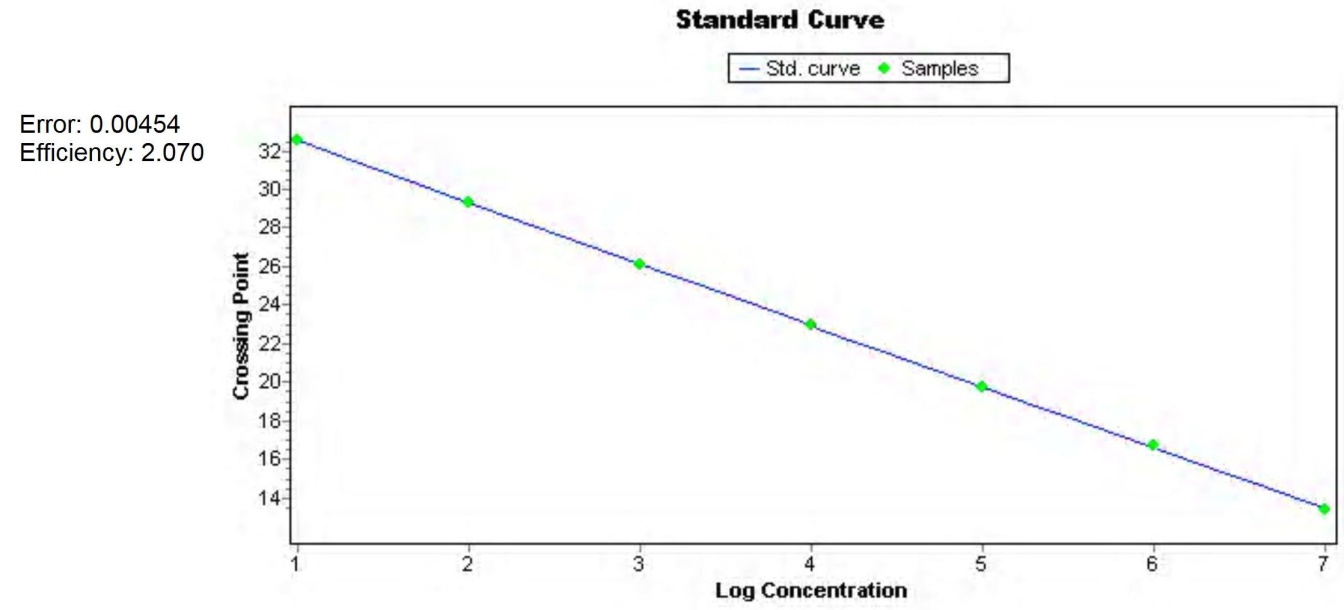 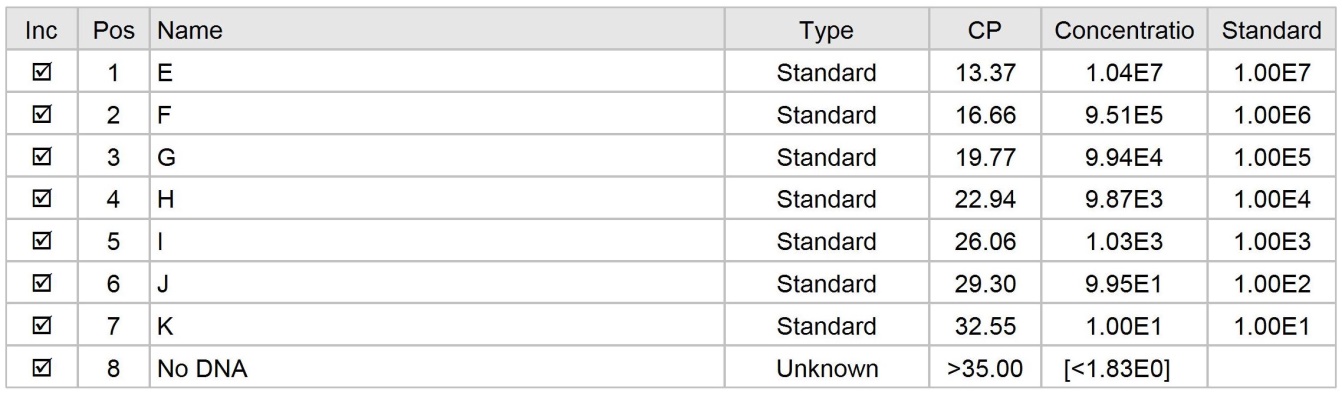 (II)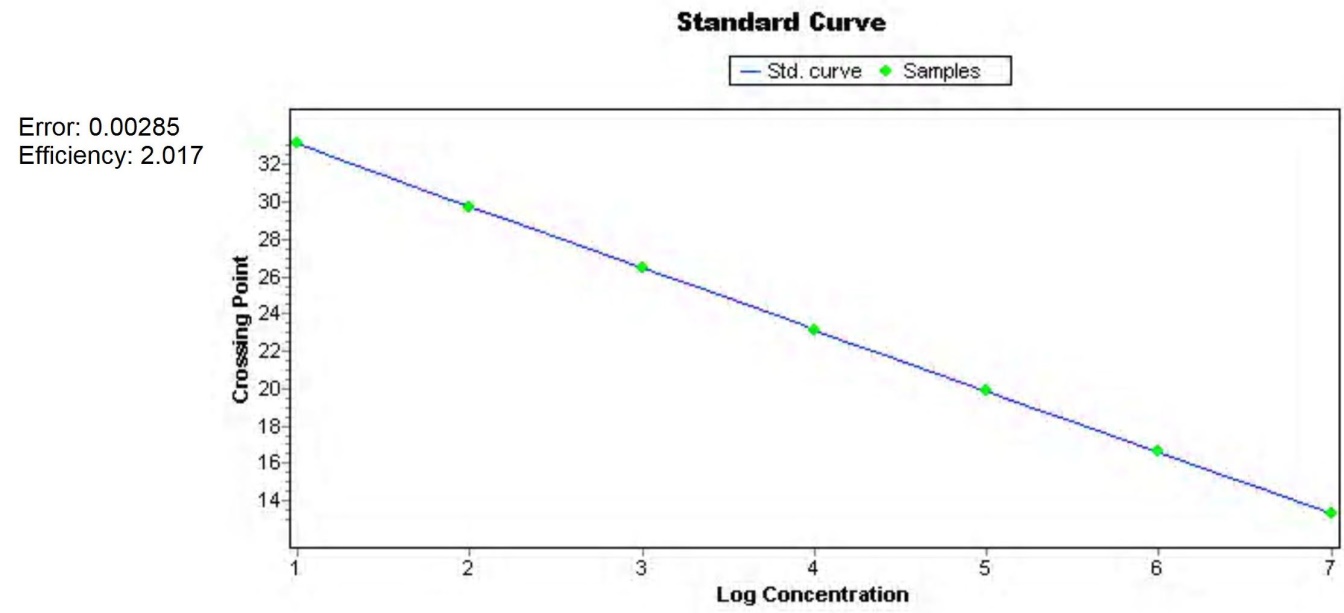 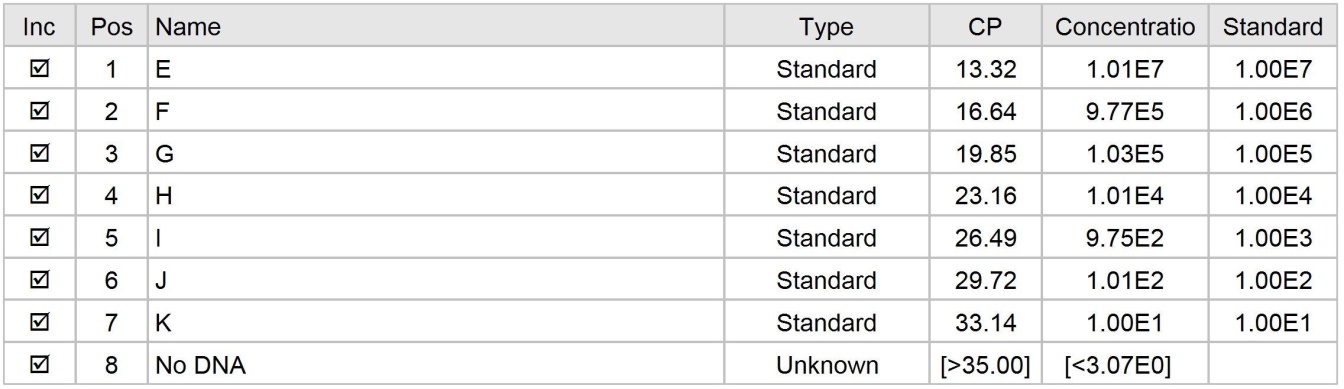 (III)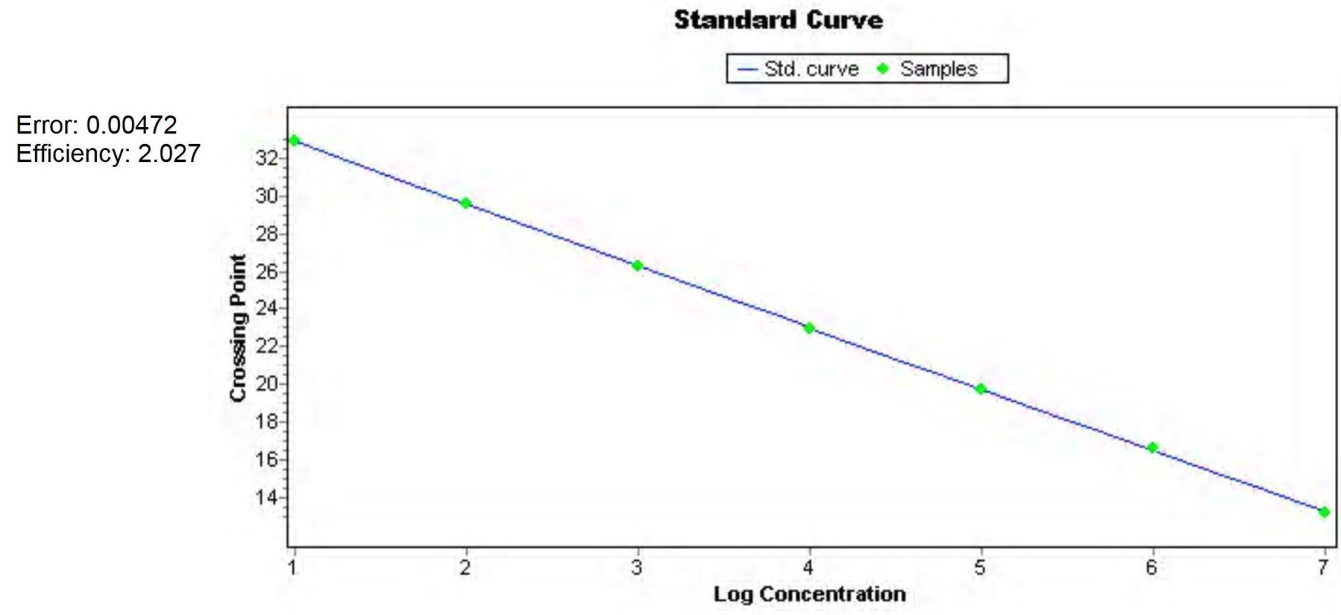 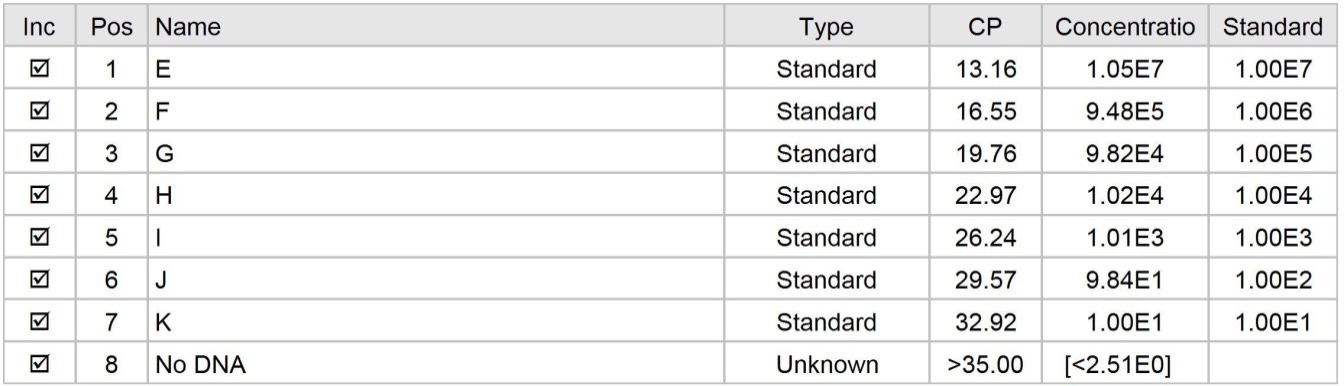 (IV)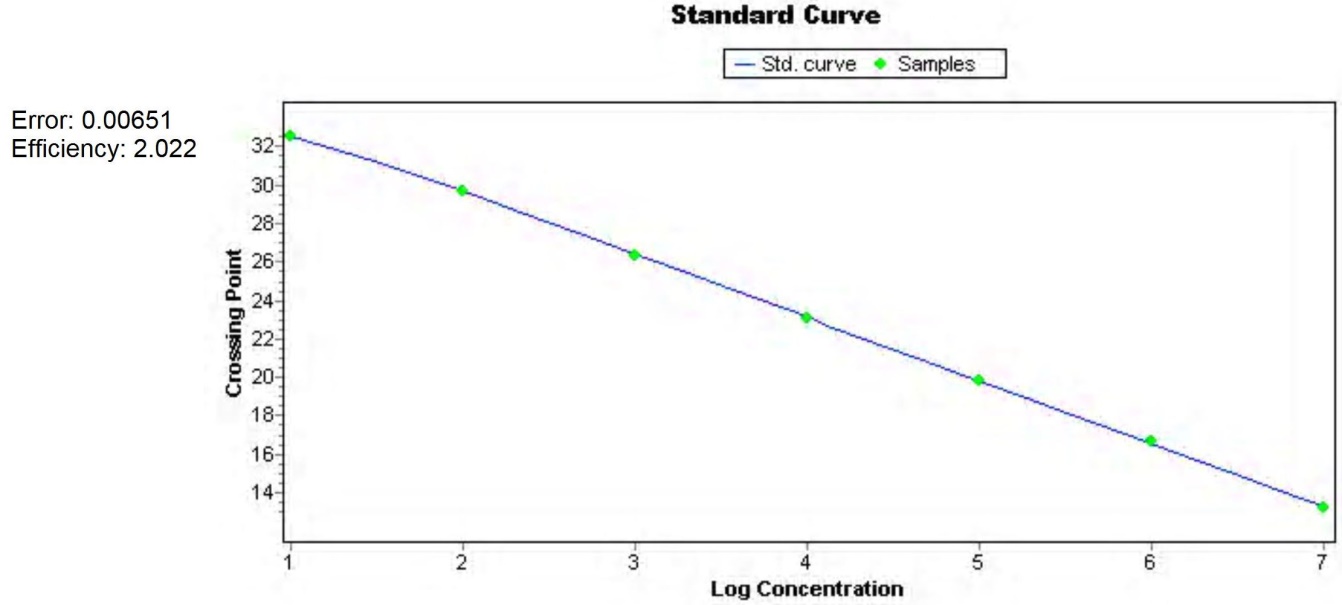 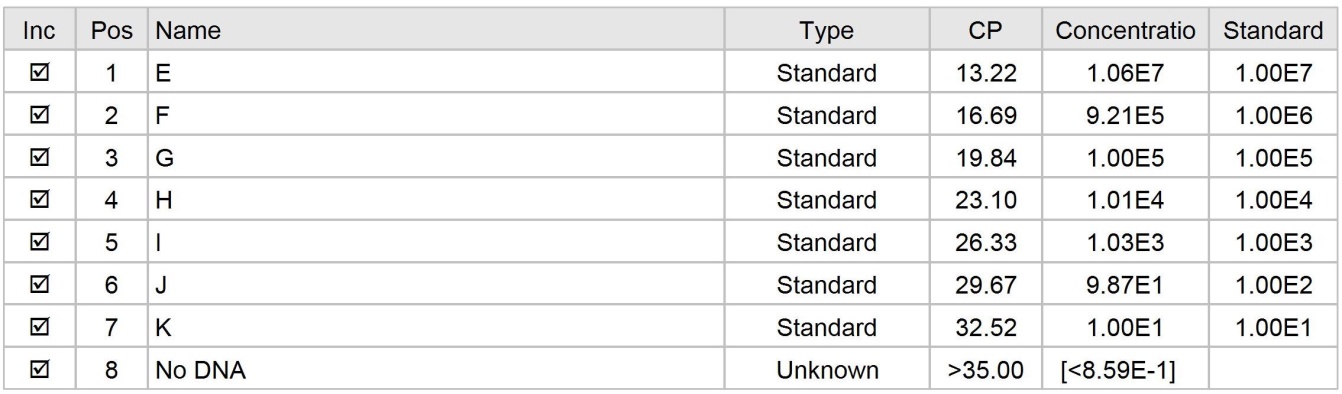 (V)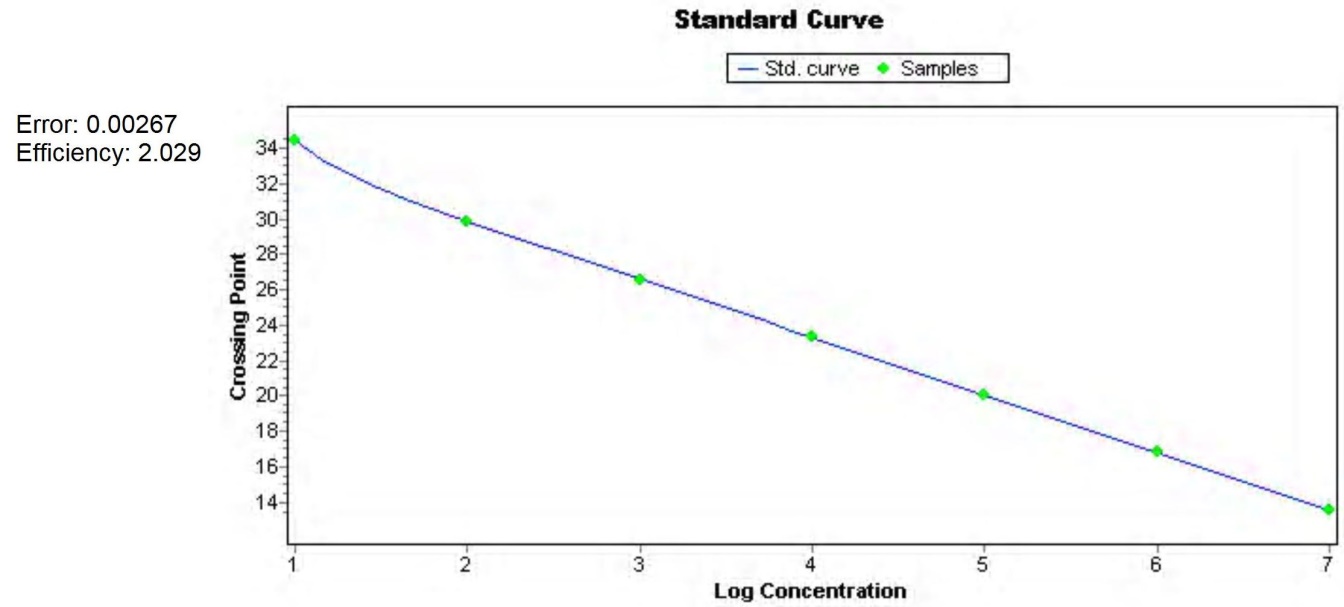 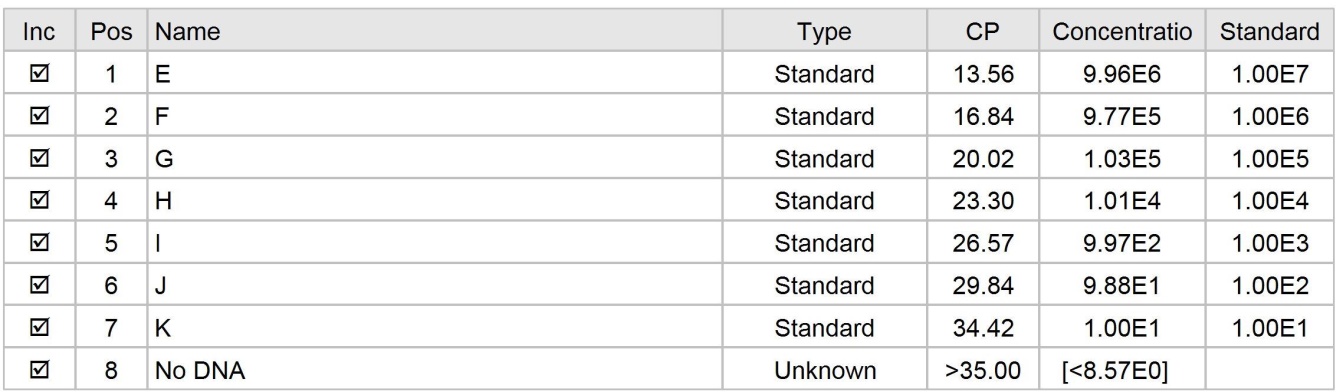 Sample NameNo. of copies per µlE1x107F1x106G1x105H1x104I1x103J1x102K1x101